Zamawiający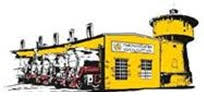 Parowozownia Wolsztynul. Fabryczna 164-200 Wolsztynwww.parowozowniawolsztyn.pl  Znak sprawy: PPZ-184-2018/PES-921-120-2018SPECYFIKACJA ISTOTNYCH WARUNKÓW ZAMÓWIENIA(w skrócie: SIWZ)w postępowaniu o udzielenie zamówienia publicznego prowadzonym w trybie przetargu nieograniczonego o wartości nieprzekraczającej kwoty określonej 
w przepisach wydanych na podstawie 
art. 11 ust. 8 ustawy Prawo zamówień publicznych z dnia 29 stycznia 2004 r.(Dz. U. z 2017 r., poz. 1579 z późn. zm.) na„Prace remontowo – budowlane na terenie bocznicy Parowozowni Wolsztyn”TOM I INSTRUKCJA DLA WYKONAWCÓW (IDW)TOM II WARUNKI UMOWY (WU)TOM III OPIS PRZEDMIOTU ZAMÓWIENIA (OPZ)UMOWA nr ………Umowa na prace remontowo – budowlane na terenie bocznicy Parowozowni Wolsztyn(dalej jako „Umowa”)zawarta w …………… w dniu …………r.pomiędzy Zamawiającym:Parowozownią Wolsztyn z siedzibą przy ul. Fabrycznej 1, 64-200 Wolsztyn, wpisaną do Rejestru Instytucji Kultury Województwa Wielkopolskiego pod numerem RIK 23, NIP: 9231701841, REGON: 9231701842, w imieniu, której umowę zawiera:………………………………………………………..zwaną dalej „Zamawiającym”,a………………………………………………………../nazwa i adres podmiotu gospodarczego/NIP ……………..       REGON ………………zwanym dalej „Wykonawcą”w imieniu, którego umowę zawiera Pełnomocnik – Lider:………………………………………………………..NIP ……………..      REGON ……………..wpisana do Rejestru Przedsiębiorców prowadzonego przez …………………………… pod numerem ……………./ wpisana do Centralnej Ewidencji i Informacji o Działalności Gospodarczej Rzeczypospolitej Polskiej, reprezentowana przez: (wybrać w zależności od formy prawnej Wykonawcy)……………………………………………………………………………………………………………………………………………………………………………………………………„Zamawiający” oraz „Wykonawca” w treści Umowy łącznie zwani są „Stronami”, indywidualnie zaś „Stroną”.	§ 1.Postanowienia ogólnePrzedmiotem Umowy jest wykonanie robót budowlanych na które składa się:Wykonanie remontu kanału technicznego;Wykonanie remontu nawierzchni utwardzonej, chodniki, wjazdy, place; rejonach drogi utwardzonej;Wykonanie remontu i budowa torów;Szczegółowy opis Przedmiotu Umowy określony został w Załączniku nr 6 do Umowy, na który składa się dokumentacja budowlana: STWiORB, plany, koncepcja, opis do koncepcji i przedmiary robót. Strony są zgodne, że SIWZ w tym Opis Przedmiotu Zamówienia (dalej zwany OPZ), oraz wszelkie wyjaśnienia i zmiany treści SIWZ zawierają opis wytycznych i zakładanych funkcjonalności, niezbędnych do realizacji przedsięwzięcia. Wykonawca oświadcza, że:Przysługuje mu prawo własności do dostarczonych Przedmiotów umowy;nie istnieją żadne przeszkody formalne i prawne do zawarcia niniejszej umowy;Przedmiot umowy będzie wolny od wszelkich obciążeń na rzecz osób trzecich, które mogłyby uniemożliwić lub utrudnić ich użytkowanie lub sprzedaż;Do realizacji niniejszej Umowy mają zastosowanie normy, przepisy, zasady wiedzy technicznej, obowiązujące w Rzeczypospolitej Polskiej. Przedmiot umowy będzie wyrobem nowym. W ramach niniejszej umowy Wykonawca zobowiązuje się wykonać Przedmiot umowy zgodnie z postanowieniami niniejszej Umowy oraz zaleceniami  Zamawiającego i osób trzecich, którymi się on posługuje, a jeżeli to konieczne usunąć wszelkie, ewentualne, stwierdzone w nim wady, które ujawnią się w okresie realizacji zamówienia oraz okresie rękojmi i gwarancji jakości.Wykonawca oświadcza, że posiada niezbędny potencjał techniczny, wiedzę i doświadczenie, zaś jego potencjał ekonomiczny i organizacyjny gwarantuje sprawne i terminowe wykonanie niniejszej umowy.Przedmiot Umowy wynikający z Umowy Wykonawca wykona w terminie do 31.10.2018 roku, co zostanie stwierdzone Protokołem odbioru końcowego (wykonania całości Przedmiotu Umowy). Wykonawca przyjmuje do wiadomości, że termin wskazany w zdaniu poprzednim jest terminem w którym całość prac objętych Umową musi być w pełni gotowa do odbioru oraz umożliwiać ziszczenie się celu jakiemu ma służyć. Strony ustalają następujące terminy (kamienie milowe):Etap I określony koncepcją w terminie do 15.11.2018 roku;Etap II określony koncepcją w terminie do 30.11.2018 roku; końcowe rozliczenie umowy – nie później niż w terminie do: 10.12.2018 roku;Wykonawca zapewnia, że terminy o których mowa w ust. 8 powyżej, uwzględniają wszelkie prace konieczne do prawidłowego, terminowego i kompletnego wykonania Przedmiotu Umowy i są one w pełni możliwe do dotrzymania przy uwzględnieniu zakresu Przedmiotu umowy.Niekorzystne warunki atmosferyczne w czasie realizacji robót, z którymi w normalnych warunkach należało się liczyć przed zawieraniem niniejszej umowy, nie stanowią utrudnienia w realizacji robót oraz nie uprawniają Wykonawcy do przedłużenia terminów realizacji robót. Jeżeli Wykonawca w ustalonym terminie nie przystąpi do wykonywania prac montażowych lub opóźnia się w stosunku do terminu zakończenia robót określonego w ust. 7 powyżej tak dalece, że niemożliwym jest jego wykonanie w terminie lub o więcej niż 10 dni w stosunku do terminu określonego w ust. 8 powyżej, Zamawiający ma prawo, powierzyć dalsze wykonywanie Przedmiotu Umowy lub jego części innej osobie na koszt i ryzyko Wykonawcy bez konieczności uzyskania zgody sądu, a koszty wykonawstwa zastępczego, zostaną zapłacone przez Wykonawcę, przy czym kwota ta może zostać rozliczona poprzez potrącenie z wierzytelnościami Wykonawcy lub z zabezpieczenia należytego wykonania umowy.Wykonawca zapewni właściwe kierownictwo wykonywanych robót, w tym kierownika robót posiadającego odpowiednie uprawnienia budowlane, odpowiednio wykwalifikowany i przeszkolony personel techniczny, pracowników, materiały, sprzęt, narzędzia oraz wszelkie inne elementy, czy to o charakterze tymczasowym czy też stałym niezbędne do właściwego wykonania i ukończenia robót oraz usunięcia wszelkich ujawnionych w nich wad w zakresie, w jakim jest to wyszczególnione w niniejszej umowie i załącznikach do niej. O ile w SIWZ określono minimalne warunki w zakresie zdolności zawodowych Wykonawcy, Wykonawca w ramach Umowy jest zobowiązany do posługiwania się osobami, o co najmniej takim doświadczeniu i kwalifikacjach jak osoba wskazana w ramach postępowania o udzielenie zamówienia. Jeżeli ze względu na stopień skomplikowania prac w ramach Przedmiotu Umowy okaże się to niezbędne, Wykonawca w ramach wynagrodzenia zobowiązuje się do zatrudnienia dodatkowych, potrzebnych osób, wykwalifikowanych i doświadczonych w swoich dziedzinach i zawodach, tj. kierowników robót, ekspertów, biegłych lub rzeczoznawców, celem prawidłowego i kompletnego wykonania przyjętych na mocy niniejszej Umowy obowiązków.Wykonawca jest odpowiedzialny za to, aby wszystkie użyte i zastosowane przez Wykonawcę materiały i urządzenia spełniały wymagania norm techniczno-budowlanych i przepisów oraz posiadały atesty i świadectwa wymagane przepisami powszechnie obowiązującego prawa oraz SIWZ. Zamawiający ma prawo żądać od Wykonawcy przedstawienia właściwych dokumentów, potwierdzających, że zastosowane materiały spełnia wymogi określone Umową. W przypadku dostarczenia materiałów nie posiadających atestów lub świadectw wymaganych przez przepisy prawa lub nie zaakceptowanych przez Zamawiającego nie będą one mogły być wykorzystane przy realizacji niniejszej umowy. W przypadku ich zabudowy w pierwszej kolejności Wykonawca będzie zobowiązany do ich usunięcia i zastąpienia na zgodne z w/w wymaganiami. W drugiej kolejności, w przypadku nie wykonania lub nienależytego wykonania powyższego obowiązku, zostaną one usunięte i zastąpione na zgodne z w/w wymaganiami, staraniem Zamawiającego na koszt i ryzyko Wykonawcy bez konieczności zgody sądu oraz obciążeniem za udokumentowane koszty takiego wykonania zastępczego.Wykonawca zapewni wszystkie niezbędne urządzenia i ich obsługę oraz wszelkie materiały pomocnicze niezbędne do przeprowadzenia odpowiednich badań jakości oraz prób dla każdego z urządzeń, materiałów budowlanych oraz elementów robót wykonanych z tych materiałów.Wykonawca oświadcza, że przeprowadził wizję lokalną miejsca wykonania Przedmiotu Umowy, zapoznał się z dokumentacją Zamawiającego i uznaje ją za wystarczającą do wykonania Przedmiotu Umowy oraz nie wnosi do niej zastrzeżeń. Wykonawca przyjmuje do wiadomości, że Przedmiot Umowy będzie montowany i używany przed podmioty trzecie, w związku z tym Wykonawca nie może zwolnić się z obowiązków wynikających z niniejszej Umowy. Zamawiający może przenieść prawa i obowiązki przysługujące mu z niniejszej Umowy na podmioty trzecie bez konieczności uzyskania zgody czy przesłania pisemnej informacji Wykonawcy.  Wykonawca w ramach Przedmiotu Umowy wykona wszelkie polecenia Zamawiającego związane z działaniami informacyjnymi i promocyjnymi realizacji Przedmiotu umowy.  § 2.Solidarna odpowiedzialność(jeżeli ofertę złożyło konsorcjum)Jeżeli Wykonawcę stanowią podmioty związane umową konsorcjum (lub inną regulującą ich współpracę) to: podmioty wchodzące w jego skład będą uważane za solidarnie zobowiązane 
i odpowiedzialne przed Zamawiającym za wykonanie Umowy;podmioty wchodzące w jego skład powiadomią Zamawiającego o swoim partnerze wiodącym (liderze), który będzie miał pełnomocnictwa do podejmowania decyzji wiążących Wykonawcę; w szczególności, któremu pozostałe podmioty wchodzące w skład konsorcjum udzielą pisemnego pełnomocnictwa do przyjmowania wszelkich oświadczeń woli lub wiedzy, pochodzących od Zamawiającego, których potrzeba złożenia przez Zamawiającego może powstać w związku z zawarciem 
i wykonaniem Umowy, a ponadto z treści pełnomocnictwa wynikać będzie wyraźne upoważnienie partnera wiodącego (lidera) do przyjęcia od Zamawiającego oświadczenia woli lub wiedzy, nawet, jeżeli interesy partnera wiodącego (lidera) 
i mocodawcy będą ze sobą sprzeczne,Wykonawca zobowiązuje się do informowania Zamawiającego o każdorazowej zmianie umowy regulującej współpracę partnerów (konsorcjum) którzy wspólnie podjęli się wykonania Przedmiotu Umowy;Partner wiodący (lider) będzie upoważniony do otrzymywania poleceń dla
i w imieniu wszystkich partnerów;podmioty wchodzące w skład konsorcjum będą uprawnione wobec Zamawiającego w ten sposób, że Zamawiający może zapłacić umówione wynagrodzenie do rąk jednego z nich, w wyniku czego zobowiązanie do zapłaty umówionego wynagrodzenia wygaśnie względem wszystkich podmiotów wchodzących w skład konsorcjum (solidarność wierzycieli).§ 3. Sposób komunikacjiKorespondencja pomiędzy Stronami Umowy będzie odbywać się w formie pisemnej na poniższe adresy:Zamawiający:________________, Przedstawicielem Zamawiającego w zakresie wykonywania Umowy jest _____________, tel. _______________W celu usprawnieniu komunikacji informacje mogą być przekazywane drogą elektroniczną (jednak wiążąca będzie forma pisemna) na adres: __________@________ (oraz do wiadomości  __________@________)Wykonawca:_________________, Przedstawicielem Wykonawcy w zakresie wykonywania Umowy jest: _____________, tel. _______________W celu usprawnieniu komunikacji informacje mogą być przekazywane drogą elektroniczną (jednak wiążąca będzie forma pisemna) na adres: __________@________ (oraz do wiadomości  __________@________)Wykonawca zobowiązany jest powiadomić niezwłocznie Zamawiającego o wszelkich zmianach w zakresie reprezentacji Wykonawcy lub jego danych teleadresowych. W przypadku niedopełnienia tego obowiązku korespondencję wysłaną na dotychczasowy adres uważa się za skutecznie doręczoną.Zamawiający upoważnia również do wykonywania czynności nadzoru następujące osoby Inspektor Nadzoru z ramienia Zamawiającego: _____________, tel. _____________W celu usprawnieniu komunikacji informacje mogą być przekazywane drogą elektroniczną (jednak wiążąca będzie forma pisemna) na adres: __________@________ (oraz do wiadomości  __________@________)Przedstawiciel Wykonawcy cały swój czas poświęci na kierowanie wykonaniem Umowy przez Wykonawcę. Jeśli Przedstawiciel Wykonawcy ma być czasowo nieobecny podczas realizacji Przedmiotu Umowy, to pod warunkiem uprzedniej zgody Zamawiającego, będzie wyznaczona stosowna osoba zastępująca.Wykonawca zapewni ciągły nadzór nad pracami podległego personelu oraz Podwykonawców przez odpowiednich kierowników robót, posiadającego wymagane przepisami prawa kwalifikacje.W przypadkach określonych w OPZ oraz jeżeli wynika to z charakteru prac, Wykonawca zapewni prowadzenie przez Kierownika robót na bieżąco dziennika budowy i dokumentacji powykonawczej robót (Zamawiający zastrzega sobie prawo kontroli prawidłowości ich prowadzenia do dnia końcowego odbioru).Wykonawca zatrudni taką ilości osób, jaka jest konieczna dla prawidłowego wykonania Przedmiotu Umowy, przy czym osoby te muszą posiadać: odpowiednie kwalifikacje i uprawnienia, aktualne badania lekarskie pozwalające na wykonywanie zleconych prac, aktualne zaświadczenia o ukończeniu szkolenia w zakresie bezpieczeństwa i higieny pracy oraz bezpieczeństwa przeciwpożarowego. Zamawiający może wymagać, aby Wykonawca usunął każdą osobę (lub spowodował jej usunięcie) zatrudnioną na Placu Budowy lub przy robotach, która:uporczywie nieodpowiednio się zachowuje lub wykazuje brak staranności,wykonuje swoje obowiązki w sposób niekompetentny lub niedbały,nie stosuje się do jakichkolwiek postanowień Umowy,uporczywie postępuje szkodliwie dla bezpieczeństwa, zdrowia lub której działanie (bądź zaniechanie działania) stwarza zagrożenie dla bezpieczeństwa lub środowiska naturalnego, w tym stwarza ryzyko wystąpienia bezpośredniego zagrożenia szkodą w środowisku.Wykonawca zapewni osobom wykonującym Przedmiot Umowy odpowiednią odzież 
i obuwie robocze, środki ochrony indywidualnej oraz będzie bezwzględnie pilnował ich stosowania. Wykonawca zapewni również odpowiednie oznakowanie ubrań roboczych bądź kasków ochronnych osób wykonujących Przedmiot Umowy, z nazwą podmiotu zatrudniającego daną osobę lub posiadania identyfikatorów z nazwiskiem danej osoby i nazwą tego podmiotu.§ 4. Kolejność pierwszeństwa dokumentów1.	Zakres prac i robót objętych Przedmiotem Umowy oraz warunki i wymagania Zamawiającego dotyczące jego wykonania, podane są w wymienionych poniżej dokumentach składających się na Umowę. Dokumenty poniższe będą uważane oraz odczytywane i interpretowane jako części Umowy w następującym porządku pierwszeństwa:Umowa wraz z Załącznikami i wszelkie inne dokumenty powstałe w trakcie realizacji i uznane przez obie strony za część Umowy, Specyfikacja Istotnych Warunków Zamówienia (SIWZ), w tym TOM III – OPZ, wraz z pytaniami i odpowiedziami oraz zmiany treści SIWZ jeżeli dotyczy),Oferta datowana _________ wraz z Załącznikami do tej Oferty i jej uzupełnieniami oraz wyjaśnieniami,2.  Aneksy będą nadrzędne nad dokumentami, które modyfikują.§ 5. CesjaStrony zgodnie ustalają, że wynikające z Umowy prawa lub obowiązki Wykonawcy nie mogą być przeniesione na osoby trzecie bez zgody Zamawiającego wyrażonej na piśmie pod rygorem nieważności (art. 509 k.c. oraz art. 519 k.c.).Strony zgodnie ustalają, że wynikające z Umowy wierzytelności Wykonawcy nie mogą być przedstawiane do potrącenia ustawowego (art. 498 k.c.) z wierzytelnościami Zamawiającego.
§ 6. Zabezpieczenie należytego wykonania UmowyStrony zgodnie potwierdzają, iż przed zawarciem Umowy Wykonawca wniósł zabezpieczenie należytego wykonania Umowy zgodnie z postanowieniami SIWZ, 
w wysokości 10% wynagrodzenia brutto.Wykonawca zapewni, że zabezpieczenie należytego wykonania Umowy będzie ważne i wykonalne, aż do należytego zrealizowania i ukończenia Przedmiotu Umowy przez Wykonawcę oraz usunięcia przez niego wszelkich wad i usterek. Zabezpieczenie należytego wykonania Umowy będzie obowiązywało w okresie o 30 dni dłuższym, 
od dnia wykonania zamówienia i uznania przez Zamawiającego za należycie wykonane, a zabezpieczenie należytego wykonania Umowy w okresie gwarancji i rękojmi (w wysokości 30% wartości zabezpieczenia należytego wykonania Umowy) będzie obowiązywało w okresie o 15 dni dłuższym niż termin rękojmi i gwarancji. W przypadku gdy Wykonawca nie przedłuży zabezpieczenia, zgodnie z ustępem 
2 powyżej, Zamawiającemu przysługuje prawo wstrzymania płatności do czasu przedłużenia zabezpieczenia lub prawo, według wyboru Zamawiającego, 
do zrealizowania zabezpieczenia i traktowania uzyskanych pieniędzy jako zabezpieczenia wniesionego w pieniądzu bądź prawo do uzupełnienia z  płatności należnych Wykonawcy do wysokości kwoty należnego zabezpieczenia Umowy poprzez potrącenie i traktowania uzyskanych pieniędzy jako zabezpieczenia wniesionego w pieniądzu, na co Wykonawca wyraża zgodę. W przypadku dostarczenia przez Wykonawcę Zamawiającemu przedłużonego zabezpieczenia w innej formie niż pieniężna, Zamawiający zwróci pieniądze traktowane dotychczas jako zabezpieczenie wniesione w pieniądzu. Rozliczenie odbywać się będzie zgodnie z zasadami rozliczenia zabezpieczenia wniesionego w pieniądzu. Zatrzymanie kwoty wynagrodzenia na warunkach określonych w zdaniu poprzedzającym będzie równoznaczne z zawarciem pomiędzy Stronami umowy kaucji. W przypadku wstrzymania płatności, Wykonawcy nie przysługują odsetki od wstrzymanej płatności. Przedłużone zabezpieczenie ma być zgodne z postanowieniami SIWZ.Zamawiający zwróci Wykonawcy zabezpieczenie należytego wykonania Umowy 
w wysokości 70% w ciągu 30 dni od wykonania należycie Przedmiotu Umowy potwierdzonego protokołem odbioru końcowego. Pozostała kwota w wysokości 30% zabezpieczenia należytego wykonania Umowy pozostanie na zabezpieczenie roszczeń powstałych w okresie gwarancji i rękojmi i zostanie zwrócona nie później niż w 15 dni po upływie tego okresu pod warunkiem usunięcia wszystkich wad i usterek potwierdzonych protokołem odbioru pogwarancyjnego. Zabezpieczenie w pieniądzu wnosi się na cały okres jego obowiązywania, a zabezpieczenie w innej formie Wykonawca może wnieść na okres 5 lat. Wykonawca zobowiązuje się tym samym do przedłużenia zabezpieczenia lub wniesienia nowego zabezpieczenia na kolejne okresy. Analogiczny zapis musi znaleźć się w treści zabezpieczenia. W przypadku nieprzedłużenia lub niewniesienia nowego zabezpieczenia najpóźniej na 30 dni przed upływem terminu ważności dotychczasowego zabezpieczenia wniesionego w innej formie niż w pieniądzu, Zamawiający zmienia formę na zabezpieczenie w pieniądzu, poprzez wypłatę kwoty z dotychczasowego zabezpieczenia. Wypłata, o której mowa w zdaniu poprzednim następuje nie później niż w ostatnim dniu ważności dotychczasowego zabezpieczenia.§ 7. Prawa autorskie
Wykonawca oświadcza, że:w chwili przedstawienia do odbioru Przedmiotu Umowy lub jego części będą przysługiwały mu w całości i na wyłączność majątkowe prawa autorskie i prawa zależne do utworów powstałych w związku z realizacją Umowy lub jej części;nie istnieją żadne ograniczenia, które uniemożliwiałyby Wykonawcy przenieść autorskie prawa majątkowe i prawa zależne w zakresie opisanym w pkt 1) powyżej do utworów powstałych w związku z realizacją Umowy lub jej części;autorskie prawa majątkowe i prawa zależne do utworów powstałych w związku 
z realizacją Umowy lub jej części nie są i nie będą przedmiotem zastawu lub innych praw na rzeczy osób trzecich i zostaną przeniesione na Zamawiającego bez żadnych ograniczeń;przeniesienie autorskich praw majątkowych na Wykonawcę nie jest, a w przypadku, jeżeli w chwili podpisania Umowy prawa takie mu nie przysługują, nie będzie dokonane pod warunkiem, który nie uległ ziszczeniu przed dniem przekazania Przedmiotu Umowy lub jej części Zamawiającemu;przeniesienie autorskich praw majątkowych na Wykonawcę nie jest, a w przypadku, jeżeli w chwili podpisania Umowy prawa takie mu nie przysługują, nie będzie dokonane z zastrzeżeniem terminu późniejszego niż dzień przedstawienia do odbioru Przedmiotu Umowy lub jej części Zamawiającemu;Z chwilą przyjęcia przez Zamawiającego utworów powstałych w związku z realizacją Umowy (lub przyjmowanej przez niego części), w ramach wynagrodzenia, Wykonawca przenosi na rzecz Zamawiającego bezwarunkowo, na wyłączność całość autorskich praw majątkowych do utworów wchodzących w skład wszelkiej dokumentacji sporządzonej w ramach Umowy lub jej części, obejmujących prawo do rozporządzania i korzystania z wyłączeniem innych osób, bez konieczności składania dodatkowych oświadczeń stron w tym zakresie (z zastrzeżeniem  oświadczeń, o których mowa w ust. 9) wraz z wyłącznym prawem do wykonywania i zezwalania na wykonywanie zależnych praw autorskich, na polach eksploatacji wskazanych  w ust. 3 poniżej. Równocześnie przenosi na rzecz Zamawiającego, w ramach umówionego wynagrodzenia, własność wszelkich egzemplarzy lub nośników, na których utrwalono w/w utwory, które przekaże Zamawiającemu stosownie do postanowień Umowy.Zamawiający z chwilą przeniesienia na niego autorskich praw majątkowych i praw zależnych do utworów wchodzących w skład w/w dokumentacji lub jej części będzie mógł korzystać z niej w całości lub w części bez jakichkolwiek ograniczeń czasowych, w szczególności, na następujących polach eksploatacji:nieograniczone utrwalenie i zwielokrotnianie dowolnymi technikami, w tym drukarskimi, poligraficznymi, reprograficznymi, informatycznymi, cyfrowymi, 
w tym kserokopie, slajdy, reprodukcje komputerowe, odręcznie i odmianami tych technik;wykorzystywanie wielokrotne do realizacji celów, zadań i inwestycji Zamawiającego;wprowadzanie do obrotu;wprowadzanie do pamięci komputera;wykorzystanie w zakresie koniecznym dla prawidłowej eksploatacji utworu 
w przedsiębiorstwie Zamawiającego w dowolnym miejscu i czasie w dowolnej liczbie;udostępnianie wykonawcom lub innym podmiotom prawa prywatnego 
i publicznego, także wykonanych kopii, w tym w celu wykorzystania do osiągnięcia celu Umowy;najem, dzierżawa, użyczenie;rozpowszechnianie w inny sposób w tym: wprowadzanie do obrotu, ekspozycja, publikowanie części lub całości, opracowania, w dowolnej formie w przestrzeni publicznej i internetowej;przetwarzanie, dokonywanie edycji.Strony niniejszym potwierdzają, iż Zamawiającemu przysługuje prawo dokonywania zmian we wszelkich utworach stworzonych w ramach niniejszej Umowy 
oraz korzystania z tak zmienionych utworów, a także rozporządzania nimi, w tym 
w szczególności, gdy zmiany następują na skutek sprawowania nadzoru autorskiego 
w rozumieniu przepisów Prawa budowlanego, przy czym wprowadzenie zmian oraz nadzór autorski może zostać wykonane przez Zamawiającego lub powierzone dowolnej osobie. Zamawiający na podstawie Umowy nabywa prawo do przeniesienia autorskich praw majątkowych do przekazanej mu w/w na rzecz osób trzecich, a także nabywa prawo 
do korzystania i rozporządzania zależnym prawem autorskim w zakresie wymienionym w ust. 3.Strony ustalają, iż rozpowszechnianie na polach eksploatacji określonych
 w ust. 3 powyżej może następować w całości, w części, fragmentach, samodzielnie, 
w połączeniu z dziełami innych podmiotów, w tym jako część dzieła zbiorowego, 
po zarchiwizowaniu w formie elektronicznej i drukowanej, po dokonaniu opracowań, przystosowań, uzupełnień lub innych modyfikacji itd.W przypadku wystąpienia przez jakąkolwiek osobę trzecią w stosunku 
do Zamawiającego, z roszczeniem z tytułu naruszenia praw autorskich lub praw zależnych, zarówno osobistych, jak i majątkowych, jeżeli naruszenie nastąpiło 
w związku z realizacją Umowy przez Wykonawcę, Wykonawca:przyjmie na siebie pełną odpowiedzialność za powstanie oraz wszelkie skutki powyższych zdarzeń;w przypadku skierowania sprawy na drogę postępowania sądowego wstąpi 
do procesu po stronie Zamawiającego i pokryje wszelkie koszty związane 
z udziałem Zamawiającego w postępowaniu sądowym oraz ewentualnym postępowaniu egzekucyjnym, w tym koszty obsługi prawnej postępowania;poniesie wszelkie koszty związane z ewentualnym pokryciem roszczeń majątkowych i niemajątkowych związanych z naruszeniem praw autorskich majątkowych lub osobistych osoby lub osób zgłaszających roszczenia.Każdy egzemplarz każdego z utworów wykonanych w ramach Umowy będzie zawierał oświadczenie, stanowiące Załącznik nr 1 do Umowy, osoby wskazanej na nim jako twórca, iż przeniósł on na Wykonawcę na wyłączność i bezwarunkowo autorskie prawa majątkowe do utworu oraz oświadczenie Wykonawcy stanowiące Załącznik nr 2 
do Umowy.§ 8. Poufność Informacji oraz dane osobowe
Strony Umowy oraz osoby przez nie zatrudnione do realizacji Umowy, zobowiązują się do utrzymania w tajemnicy i nieujawniania osobom trzecim informacji uzyskanych przy realizacji Umowy, w szczególności informacji stanowiących tajemnicę przedsiębiorstwa oraz innych tajemnic prawnie chronionych powziętych w związku z realizacją Umowy.W związku z realizacją Umowy Zamawiający może przetwarzać informacje dostarczane przez Wykonawcę, które można powiązać z konkretnymi osobami („Dane osobowe Wykonawcy”) na zasadach określonych w obowiązujących przepisach prawa, a Zamawiający tak powierzone dane osobowe przyjmie, na warunkach określonych w niniejszej Umowie.Zakres i cel powierzanych Danych osobowych Wykonawcy może obejmować dane osobowe niezbędne do realizacji przedmiotu Umowy, ochrony i zabezpieczenia terenu, biura i zaplecza prac, ochrony zdrowia i wypełnienia przepisów bhp oraz do realizacji innych celów wynikających z obowiązujących przepisów prawa.Wykonawca oświadcza, że powierzane dane osobowe zostały zgromadzone zgodnie z obowiązującym prawem i jako administrator tych danych osobowych lub podmiot upoważniony do administrowania danymi jest  upoważniony do ich powierzenia Zamawiającemu.Zamawiający zobowiązuje się przy przetwarzaniu powierzonych przez Wykonawcę danych osobowych do ich zabezpieczenia poprzez podjęcie środków technicznych i organizacyjnych, o których mowa w  obowiązujących przepisach prawa.Wykonawca zezwala Zamawiającemu na ujawnienie danych osobowych: innym podmiotom trzecim z którymi Zamawiający współpracuje, swoim pracownikom, inspektorowi nadzoru z ramienia Zamawiającego, organom instytucji i urzędów państwowych, jeżeli będzie to konieczne do realizacji celu powierzenia Danych osobowych Wykonawcy określonego w ust. 2 powyżej.§9Wymogi dotyczące projektowania
Dokumentacja powykonawcza opracowana w ramach Umowy będzie w 4 egzemplarzach (w tym jeden w formie elektronicznej na powszechnie stosowanym nośniku danych).Każdorazowo, przekazywanie dokumentacji powykonawczej stanowiącej Przedmiot umowy będzie dokonywane w siedzibie Zamawiającego, w terminach określonych w Umowie, nie później niż przed przystąpieniem do wykonania Przedmiotu umowy. Przekazywana dokumentacja powykonawcza będzie zaopatrzona w szczegółowy wykaz opracowań i pisemne oświadczenie Wykonawcy (wg Załącznika nr 3 do Umowy), 
iż jest ona wykonana zgodnie z Umową, wytycznymi określonymi w SIWZ, mającymi zastosowanie normami, zasadami wiedzy technicznej i sztuki budowlanej, obowiązującymi w Rzeczypospolitej Polskiej przepisami prawa powszechnie obowiązującego oraz jest kompletna i spójna z punktu widzenia celu, któremu ma służyć oraz gotowa do odbioru. Dokumentacja powykonawcza podlega przyjęciu i zaakceptowaniu przez Zamawiającego. W przypadku stwierdzenia wad i usterek w przedłożonej dokumentacji powykonawczej bieg wskazanego powyżej terminu jej weryfikacji liczy się na nowo od momentu przedłożenia przez Wykonawcę poprawionej dokumentacji projektowej. Okres weryfikacji i akceptowania dokumentacji projektowej zgodnie z powyższymi ustaleniami nie może spowodować wydłużenia terminu realizacji Umowy. W przypadku opracowania przez Wykonawcę wadliwej dokumentacji powykonawczej 
Zamawiającemu przysługuje odpowiednio prawo:żądania bezpłatnego usunięcia wad lub usterek w terminie wyznaczonym Wykonawcy bez względu na wysokość związanych z tym kosztów, albow przypadku braku usunięcia wad lub usterek w terminie wyznaczonym Wykonawcy zlecenia usunięcia wad, usterek lub niedoróbek osobie trzeciej, na koszt i ryzyko Wykonawcy, alboodpowiedniego obniżenia wynagrodzenia.§ 10. Odpowiedzialność za wady i usterki w dokumentacji powykonawczej
1. 	Wykonawca jest odpowiedzialny względem Zamawiającego, jeżeli dokumentacja projektowa ma wady lub usterki polegające na niezgodności z Umową,
 a w szczególności, gdy dokumentacja projektowa:nie ma właściwości, które powinna mieć ze względu na cel oznaczony w Umowie albo wynikający z okoliczności lub jej przeznaczenia;nie ma właściwości, o których istnieniu Wykonawca zapewnił Zamawiającego; nie nadaje się do celu, o którym Zamawiający poinformował Wykonawcę przy zawarciu Umowy,była przyczyną wad lub zniszczeń w wybudowanych obiektach i urządzeniach;	lub w szczególności Wykonawca odpowiada za rozwiązania niezgodne z Prawem. Uprawnienia Zamawiającego z tytułu rękojmi za wady dokumentacji projektowej wygasają w stosunku do Wykonawcy wraz z wygaśnięciem odpowiedzialności Wykonawcy z tytułu gwarancji jakości na wykonany Przedmiot umowy na podstawie tego projektu. Przyjęcie i zaakceptowanie dokumentacji projektowej przez Zamawiającego nie zwalnia Wykonawcy z odpowiedzialności za wady lub usterki.Niezależnie od uprawnień z tytułu rękojmi za wady dokumentacji projektowej, Zamawiającemu przysługuje prawo żądania od Wykonawcy naprawienia szkody powstałej wskutek nie osiągnięcia w zrealizowanym Przedmiocie umowy parametrów zgodnych z Prawem i SIWZ.§ 11.Podwykonawcy
1. 	Zamawiający, z zastrzeżeniem ust. 2 poniżej, ustanawia następujące wymagania dotyczące umowy o podwykonawstwo: Termin zapłaty wynagrodzenia Podwykonawcy lub dalszemu Podwykonawcy nie może być dłuższy niż 30 dni od dnia doręczenia Wykonawcy, Podwykonawcy lub dalszemu Podwykonawcy faktury lub rachunku, potwierdzających wykonanie zleconej Podwykonawcy lub dalszemu Podwykonawcy: dostawy, usługi lub roboty budowlanej;Przedmiotem umowy o podwykonawstwo jest wyłącznie wykonanie, odpowiednio: robót budowlanych, dostaw lub usług, które stanowią części zamówienia określonego Umową zawartą pomiędzy Zamawiającym a Wykonawcą;Wypłata wynagrodzenia Podwykonawcy lub dalszemu Podwykonawcy za wykonane przez nich roboty budowlane będące Przedmiotem Umowy, których okres realizacji przekracza okres rozliczeniowy przyjęty w Umowie dla Wykonawcy, będzie następować w częściach, na podstawie odbiorów częściowych robót wykonanych przez Podwykonawcę lub dalszego Podwykonawcę;Wykonanie Przedmiotu Umowy o podwykonawstwo zostaje określone
na co najmniej takim poziomie jakości, jaki wynika z Umowy zawartej pomiędzy Zamawiającym a Wykonawcą i powinno odpowiadać stosownym dla tego wykonania wymaganiom określonym w SIWZ;Okres odpowiedzialności Podwykonawcy lub dalszego Podwykonawcy za wady Przedmiotu Umowy o podwykonawstwo oraz okres gwarancji, nie będzie krótszy od okresu odpowiedzialności za wady Przedmiotu Umowy Wykonawcy wobec Zamawiającego;Podwykonawca lub dalszy Podwykonawca musi posiadać wiedzę i doświadczenie odpowiadające, proporcjonalnie, co najmniej wiedzy i doświadczeniu wymaganym od Wykonawcy w związku z realizacją Umowy; dysponować personelem i sprzętem, gwarantującym prawidłowe wykonanie podzleconej części Umowy;Podwykonawca lub dalszy Podwykonawca są zobowiązani do przedstawiania Zamawiającemu na jego żądanie dokumentów, oświadczeń i wyjaśnień dotyczących realizacji umowy o podwykonawstwo (oryginały lub kserokopie dokumentów poświadczone za zgodność z oryginałem przez Podwykonawcę lub dalszego Podwykonawcę);wartość wynagrodzenia należnego Podwykonawcy nie może przewyższyć wartości wynagrodzenia, które Zamawiający zobowiązany będzie zapłacić Wykonawcy 
za Przedmiot Umowy o podwykonawstwo.2. 	Wykonawca podzleci prace lub roboty polegające na: (zakres robót z Załącznika Nr 1 do IDW formularza oferty wybranego wykonawcy). Zawarcie umowy o podwykonawstwo z Podwykonawcą lub dalszym Podwykonawcą robót budowlanych wymaga każdorazowej zgody Zamawiającego. W związku z powyższym:Wykonawca, Podwykonawca lub dalszy Podwykonawca robót zamierzający zawrzeć umowę o podwykonawstwo, której przedmiotem są roboty budowlane (bądź dokonać zmiany w takiej umowie) obowiązany jest do przedłożenia Zamawiającemu projektu tej umowy (a także projektu jej zmiany), przy czym Podwykonawca lub dalszy Podwykonawca jest obowiązany dołączyć zgodę Wykonawcy na zawarcie umowy o podwykonawstwo o treści zgodnej z projektem umowy (bądź zgodę na zmianę tej umowy). Przedłożony projekt umowy o podwykonawstwo (bądź projekt jej zmiany) musi być zgodny z obowiązującymi przepisami prawnymi, w szczególności zaś z ustawą Prawo zamówień publicznych;Zamawiającemu przysługuje prawo zgłoszenia pisemnych zastrzeżeń do przedstawionego projektu umowy o podwykonawstwo (a także projektu jej zmiany) w szczególności w sytuacji, o której mowa w art. 143 b ust. 3 ustawy Prawo zamówień publicznych, w terminie do 14 dni od dnia przedstawienia mu projektu tejże umowy (projektu jej zmiany). Niezgłoszenie przez Zamawiającego pisemnych zastrzeżeń do przedłożonego projektu umowy o podwykonawstwo (a także do projektu jej zmiany) w tym terminie uważane będzie za akceptację projektu umowy przez Zamawiającego;W przypadku zgłoszenia przez Zamawiającego zastrzeżeń do projektu umowy 
o podwykonawstwo lub do projektu jej zmiany 14 dniowy termin, o którym mowa powyżej liczy się na nowo od dnia przedstawienia poprawionego projektu umowy o podwykonawstwo lub projektu jej zmian; Wykonawca, Podwykonawca lub dalszy Podwykonawca przedłoży Zamawiającemu poświadczoną za zgodność z oryginałem kopię zawartej umowy 
o podwykonawstwo (bądź jej zmiany) w terminie 7 dni od dnia jej zawarcia. Zamawiającemu przysługuje prawo pisemnego sprzeciwu do tejże umowy (jej zmiany) w sytuacji, o której mowa w art. 143 b ust. 3 ustawy Prawo Zamówień Publicznych, w terminie 7 dni od dnia przedstawienia mu tejże umowy (jej zmiany). Niezgłoszenie przez Zamawiającego pisemnego sprzeciwu do tejże Umowy o podwykonawstwo (jej zmiany) w tym terminie uważane będzie za akceptację tejże umowy (jej zmiany) przez Zamawiającego.3. 	Powyższą procedurę określoną w ust. 2 od pkt 1) do 4) stosuje się również do wszelkich zmian do umów między Wykonawcą a Podwykonawcą oraz do umów z dalszymi Podwykonawcami, jak również do zmian do tych umów. Niewypełnienie przez Wykonawcę obowiązków określonych powyżej stanowi podstawę do natychmiastowego żądania od Wykonawcy usunięcia przedmiotowego Podwykonawcy (dalszego Podwykonawcy) z placu budowy. Niniejsze postanowienie nie wyklucza innych uprawnień Zamawiającego określonych w Umowie. 4. 	Wykonawca, Podwykonawca lub dalszy Podwykonawca zobowiązany jest przedłożyć Zamawiającemu poświadczoną za zgodność z oryginałem kopię zawartej umowy 
o podwykonawstwo, której przedmiotem są dostawy lub usługi, w terminie 7 dni od jej zawarcia w przypadku, gdy wartość takiej umowy będzie większa niż 0,5% wartości Umowy, w każdym zaś przypadku gdy będzie to wartość większa niż 50.000 PLN. Przedłożona umowa o podwykonawstwo (bądź projekt jej zmiany) musi być zgodny 
z obowiązującymi przepisami prawnymi, w szczególności zaś z ustawą Prawo zamówień publicznych.5. 	Zamawiający dopuszcza wprowadzenie lub zmianę Podwykonawcy robót, 
z zastrzeżeniem, że w przypadku, gdy zmianie ulega Podwykonawca, na podstawie którego zasobów Wykonawca wykazał spełnienie warunków udziału w postępowaniu, nowy Podwykonawca dysponuje co najmniej potencjałem podmiotu zastępowanego, 
w zakresie, w jakim podlegał badaniu na etapie oceny spełnienia warunków udziału 
w postępowaniu.6. 	Zmiana zakresu robót wykonywanych przez Podwykonawców, przy pomocy których Wykonawca realizuje Przedmiot Umowy, jest możliwa, o ile jest to konieczne dla prawidłowej realizacji Przedmiotu Umowy i o ile nie narusza to postanowień niniejszego paragrafu.7. 	Wykonawca powiadomi Zamawiającego o zamierzonej dacie rozpoczęcia pracy każdego Podwykonawcy i o rozpoczęciu takiej pracy.8. Wykonawca niezwłocznie będzie w pełni odpowiedzialny za działania lub uchybienia każdego Podwykonawcy, dalszego Podwykonawcy, dostawcy, usługodawcy
i ich przedstawicieli lub pracowników, tak jakby to były działania lub uchybienia Wykonawcy.9. 	Jeżeli zatwierdzony przez Zamawiającego zgodnie z Umową Podwykonawca 
(lub dalszy Podwykonawca) bądź zgłoszony dostawca lub usługodawca wystąpi do Zamawiającego z oświadczeniem, że Wykonawca nie dokonuje płatności za wykonane prace lub roboty, które zostały odebrane i poświadczone do zapłaty w fakturze przez przedstawiciela Zamawiającego, usługi lub dostawy i udokumentuje zasadność takiego żądania to Zamawiający wezwie Wykonawcę do dostarczenia w terminie 7 dni od daty doręczenia takiego powiadomienia dowodów, że:1) 	sumy należne Podwykonawcy (lub dalszemu Podwykonawcy) za prace lub roboty oraz wynagrodzenie należne dostawcy lub usługodawcy, zostały zapłacone; 2)	że zobowiązanie do zapłaty wygasło w inny sposób niż poprzez zapłatę; 3)	że zobowiązania Podwykonawcy (lub dalszego Podwykonawcy) nie są wymagalne;4)	wobec Podwykonawcy (lub dalszego Podwykonawcy) zostały zgłoszone roszczenia związane z niewykonaniem lub nienależytym wykonaniem przez niego Umowy.10. Jeżeli, po takim wezwaniu  o którym mowa w ust. 9 powyżej, Wykonawca nie dostarczy dowodów, że sumy należne Podwykonawcy (lub dalszemu Podwykonawcy), dostawcy lub usługodawcy zostały zapłacone, albo że zobowiązanie do zapłaty wygasło, wówczas Zamawiający, z zastrzeżeniem art. 143c ust. 2 oraz ust. 3 ustawy Prawo zamówień publicznych, po potwierdzeniu kwoty przez przedstawiciela Zamawiającego zapłaci na rzecz Podwykonawcy (lub dalszego Podwykonawcy), dostawcy lub usługodawcy należną kwotę. Zapłata zostanie dokonana w walucie, w jakiej rozliczana jest Umowa między Wykonawcą a Zamawiającym. Zamawiający po zapłaceniu należności bezpośrednio dla Podwykonawcy (lub dalszego Podwykonawcy), dostawcy lub usługodawcy będzie miał prawo skorzystać z zabezpieczenia należytego wykonania Umowy do tej kwoty bądź potrącić kwotę równą tej należności z wierzytelności Wykonawcy względem Zamawiającego. Po dokonaniu zapłaty przez Zamawiającego na rzecz Podwykonawcy (dalszego Podwykonawcy) Wykonawca nie będzie uprawniony do powoływania się wobec Zamawiającego na te zarzuty wobec Podwykonawcy (lub dalszego Podwykonawcy), o których Zamawiający nie został poinformowany przez Wykonawcę w terminie 7 dni po doręczeniu wezwania opisanego powyżej.Jeżeli zaistnieją zasadnicze wątpliwości Zamawiającego odnośnie zasadności lub wysokości należnej zapłaty albo tez podmiotu, któremu płatność się należy, Zamawiającemu przysługiwało będzie prawo złożenia do depozytu sądowego kwoty potrzebnej na pokrycie wynagrodzenia Podwykonawcy (lub dalszego Podwykonawcy), dostawcy lub usługodawcy. Po złożeniu do depozytu sądowego będzie miał prawo potrącić kwotę równą kwocie złożonej do depozytu sądowego z wierzytelności Wykonawcy względem Zamawiającego.W przypadku, gdy w wyniku skierowania powództwa lub innego środka ochrony prawnej Zamawiający zapłaci Podwykonawcy (dalszemu Podwykonawcy) jakąkolwiek kwotę z tytułu solidarnej odpowiedzialności przewidzianej w art. 6471 k.c., Zamawiający będzie uprawniony do dochodzenia roszczenia regresowego względem Wykonawcy w pełnej wysokości, tj. obejmującej zapłaconą należność główną oraz wszelkie inne koszty, w tym: odsetki, koszty procesu, koszty egzekucji.§ 12. Dostęp do miejsca wykonania robót budowlanych Zamawiający każdorazowo przekaże protokolarnie Wykonawcy miejsce wykonania robót budowlanych (należy przez to rozumieć przestrzeń, w której prowadzone będą dostawy i roboty budowlane, dalej zwane również jako: „Plac budowy”). Wykonawca ponosi odpowiedzialność za Plac budowy z chwilą jego przejęcia. Wykonawca zorganizuje zaplecze tymczasowe we własnym zakresie. Przed rozpoczęciem robót Wykonawca zobowiązany jest do przeszkolenia swoich pracowników i podwykonawców z przestrzegania podstawowych zasad BHP i p. poż.Wykonawca zobowiązuje się na własny koszt ochraniać mienie znajdujące się w miejscu dostaw i montażu oraz wykonania robót budowlanych (Placu budowy).Wykonawca najpóźniej przed rozpoczęciem robót na danym obiekcie (Placu budowy), na własny koszt, dokona inwentaryzacji fotograficznej i opisowej obiektów budowlanych na terenach przyległych, na terenie budowy, jak i w jego otoczeniu, których stan może ulec pogorszeniu w wyniku prowadzenia robót budowlanych. Inwentaryzacja taka zostanie poświadczona protokołem przez Wykonawcę i Zamawiającego, a kopię zdjęć Wykonawca przekaże Zamawiającemu na powszechnie stosowanym nośniku danych. Wykonawca nie będzie zakłócał niepotrzebnie, ponad konieczną miarę, dostępu, użytkowania lub zajmowania wszystkich dróg i przejść, działek, niezależnie czy są one publiczne, czy w posiadaniu Zamawiającego lub innych osób. Wykonawca zapozna się z położeniem wszystkich istniejących urządzeń takich jak: dreny, linie, słupy telefoniczne i elektryczne, ujęcia wodne, gazociągi przed wykonaniem jakiegokolwiek wykopu i rozpoczęciem robót mogących naruszyć te urządzenia.Wykonawca będzie ponosił wszelką odpowiedzialność za wszelkie szkody powstałe 
w związku z wykonywaniem przez niego Umowy na osobach lub mieniu, w tym dotyczące nieruchomości sąsiednich, jak również wynikające z ograniczeń w korzystaniu z nieruchomości na których realizowane są roboty oraz nieruchomości sąsiednie, za uszkodzenia budynków, budowli, drzew, krzewów, dróg, rowów irygacyjnych, rurociągów, kabli i linii elektrycznych, kabli teletechnicznych i telekomunikacyjnych oraz wszelkich urządzeń, spowodowane przez niego lub jego Podwykonawcę(ów) (dalszych Podwykonawców) przy realizacji Przedmiotu Umowy. Wykonawca będzie zobowiązany do bezzwłocznej naprawy uszkodzeń na własny koszt (w uzgodnieniu z zarządcą elementu uszkodzonego) oraz w razie konieczności wykonania wszelkich dalszych robót naprawczych zaleconych przez Zamawiającego.Wykonawca zobowiązuje się zwolnić Zamawiającego z wszelkiej odpowiedzialności w związku z wszystkimi odszkodowaniami, stratami i wydatkami (włącznie z opłatami sądowymi i innymi wydatkami prawnymi), wynikłymi z każdego takiego niepotrzebnego lub nieprawidłowego działania (392 k.c.).Wykonawca uznaje trasy dostępu do miejsca dostaw i montażu (Placu budowy)  za wystarczająco przydatne i dostępne. Wykonawca będzie właściwie używał odpowiednich pojazdów i tras, aby nie dopuścić do uszkodzenia jakiejkolwiek drogi lub mostu, przez ruch drogowy związany z działalnością Wykonawcy. Wykonawca jest zobowiązany zastosować niezbędne możliwe środki celem ochrony dróg i obiektów inżynierskich prowadzących na Plac budowy przed uszkodzeniami, które mogą spowodować roboty, transport lub sprzęt Wykonawcy, jego dostawców, usługodawców lub Podwykonawców (dalszych Podwykonawców).Wykonawca jest odpowiedzialny za niedopuszczanie osób nieupoważnionych na miejsce dostaw i montażu . Wykonawca ograniczy prowadzenie swoich działań do przekazanego miejsca dostaw i montażu oraz podejmie wszelkie konieczne środki ostrożności, aby utrzymać sprzęt i personel Wykonawcy w tym obrębie.Podczas realizacji robót Wykonawca będzie utrzymywał miejsce dostaw i montażu w stanie wolnym od wszelkich niepotrzebnych przeszkód, w tym będzie uprzątał i usuwał z wszelki złom i odpady.§ 13. Próby dotyczące dostarczonych urządzeń i materiałów oraz robót budowlanychDostarczone urządzenia i materiały niezbędne do realizacji Przedmiotu Umowy oraz wykonane roboty budowlane będą poddawane próbom i badaniom zgodnie z wymaganiami przewidzianymi: w dokumentacji projektowej; w SIWZ;mających zastosowanie istniejących normach i obowiązujących przepisach.Wykonawca zapewni urządzenia i ich obsługę oraz materiały pomocnicze, a także jeżeli będzie to konieczne akredytowane laboratorium niezbędne do przeprowadzenia badań jakości materiałów oraz urządzeń. Wszystkie badania materiałów i urządzeń Wykonawca wykonuje na własny koszt.Jeśli Zamawiający zarządzi dodatkowe badania sprawdzające, które nie były przewidziane w dokumentach umownych, zaś wyniki badań wykażą, że materiały bądź urządzenia są niezgodne z zamówieniem, koszty badań dodatkowo zleconych obciążają Wykonawcę. § 14. Szczegółowe zobowiązania WykonawcyWykonawca uzyska wszelkie zezwolenia, zatwierdzenia i inne dokumenty wymagane do wykonania montażu i/lub robót budowlanych, dostarczenia lub usunięcia urządzeń lub materiałów dla potrzeb realizacji Przedmiotu Umowy. Wykonawca opracuje wymagane w tym celu wnioski i inne dokumenty oraz w razie potrzeby uzyska wymagane pełnomocnictwa Zamawiającego. Wszystkie koszty związane z uzyskaniem tych zezwoleń obciążą Wykonawcę.Wykonawca będzie dawał wszystkie powiadomienia, płacił wszystkie podatki, należności i opłaty oraz uzyska wszystkie licencje, jakie są wymagane przez Prawa, 
w odniesieniu do projektowania dla realizacji Przedmiotu Umowy oraz usunięcia wszelkich wad lub usterek. Wykonawca zapłaci Zamawiającemu odszkodowanie (lub inne koszty) i przejmie od niego odpowiedzialność materialną, w związku 
z konsekwencjami jakiegokolwiek zaniedbania w tym względzie.Wszystkie materiały i urządzenia niezbędne do zrealizowania Przedmiotu Umowy dostarczy Wykonawca i będą one wyrobami nowymi.Wszystkie zastosowane przez Wykonawcę materiały i urządzenia muszą odpowiadać, co do jakości, wymaganiom Zamawiającego oraz wymogom dla wyrobów dopuszczonych do obrotu i stosowania oraz podlegać akceptacji Zamawiającego. Wykonawca zapewni, ażeby osoby trzecie (w tym także Podwykonawcy oraz osoby zatrudnione przez Wykonawcę lub Podwykonawców, bez względu na formę zatrudnienia) nie podnosiły jakichkolwiek roszczeń w stosunku do Zamawiającego w związku z wykonywaniem Umowy przez Wykonawcę, w szczególności z tytułu szkód, za które odpowiada Wykonawca. W razie wytoczenia powództwa przez jakąkolwiek taką osobę trzecią przeciwko Zamawiającemu, Wykonawca – na żądanie Zamawiającego – weźmie na swój koszt udział w postępowaniu w zakresie niezbędnym do ochrony Zamawiającego przed odpowiedzialnością wobec tej osoby. Jeżeli Zamawiający będzie zmuszony spełnić jakiekolwiek świadczenie na rzecz osoby trzeciej, za które odpowiada Wykonawca, Wykonawca zwróci Zamawiającemu równowartość tego świadczenia oraz wyrówna wszystkie inne straty, w tym koszty sądowe oraz koszty pomocy prawnej. Ponadto Wykonawca niezwłocznie zawiadomi Zamawiającego o wszystkich sporach z osobami trzecimi oraz o innych okolicznościach, z którymi wiązać się może wystąpienie przez nich z roszczeniami przeciwko Zamawiającemu.Przed przystąpieniem do odbiorów, Wykonawca dostarczy Zamawiającemu instrukcje obsługi i konserwacji i inne informacje o wystarczającej szczegółowości, aby Zamawiający mógł eksploatować, konserwować, rozbierać, składać, regulować i naprawiać dostarczone urządzenia lub materiały. Roboty nie będą uważane za ukończone, aż Zamawiający otrzyma ostatecznie powyższych dokumentów oraz wszelkich innych wyspecyfikowanych w SIWZ.Wykonawca dostarczy wszystkie instrukcje i dokumenty określone ust. 6 w języku polskim.W razie zawieszania wykonania Umowy, Wykonawca jest zobowiązany w trakcie zawieszenia zabezpieczać dotychczas wykonane roboty, tak aby uniknąć jakiejkolwiek szkody.Strony zgadzają się, że ryzyko niesprzyjających warunków klimatycznych jest ryzykiem Wykonawcy. Wykonawca zapoznał się z charakterystyką klimatu, jego możliwymi zmianami i wahaniami temperatur, występowaniem opadów deszczu oraz śniegu w Kraju, takie ryzyko przyjął i wkalkulował w cenę zawartą w ofercie oraz uwzględnił w terminie wykonania Umowy.§ 15.Procedury bezpieczeństwa
Wykonawca będzie:przestrzegał wszystkich mających zastosowanie przepisów bezpieczeństwa, w tym przedłoży do akceptacji Zamawiającemu plan bezpieczeństwa i ochrony zdrowia (BIOZ) nie później niż w ciągu 3 dni przed datą rozpoczęcia robót budowlanych lub montażowych, co nie zwalnia z obowiązku posiadania przez Wykonawcę BIOZ na budowie przez okres realizacji robót;zapewniał bezpieczeństwo wszystkich osób uprawnionych do przebywania na placu budowy lub w miejscach montażu oraz osób przypadkowo znajdujących się na placu budowy lub miejscach montażu;utrzymywał Plac budowy i miejsca montażu w stanie wolnym od niepotrzebnych przeszkód, tak aby unikać niebezpieczeństwa dla osób, o których mowa w ust. 2);§ 16. Ochrona środowiska
1. Wykonawca zobowiązany jest do przestrzegania wymogów ochrony środowiska na terenie i wokół Placu budowy lub miejsc montażu, w tym w szczególności Wykonawca zobligowany jest do postępowania zgodnie z obowiązującymi przepisami ochrony środowiska. 2.	W przypadku wystąpienia bezpośredniego zagrożenia szkodą w środowisku spowodowanego prowadzonymi przez Wykonawcę robotami, Wykonawca zobowiązany jest do podjęcia niezwłocznych działań zapobiegawczych. Wykonawca odpowiada za szkody w środowisku powstałe wskutek prowadzenia robót. W przypadku wystąpienia szkody w środowisku Wykonawca jest zobowiązany do podjęcia działań 
w celu ograniczenia szkody w środowisku, zapobieżenia kolejnym szkodom oraz do podjęcia działań naprawczych. Wszelkie działania zapobiegawcze i naprawcze Wykonawca przeprowadzi na własny koszt.3.	Wykonawca zapewni, aby tymczasowo magazynowane materiały i urządzenia do czasu, gdy będą one potrzebne do wykonania robót, zostały zabezpieczone przed zniszczeniem, zachowały swoją jakość oraz właściwości i były dostępne do kontroli przez Zamawiającego. Zdemontowane materiały oraz urządzenia powinny być zabezpieczone przed wpływami atmosferycznymi, kradzieżą i uszkodzeniami mechanicznymi. Uszkodzenia powstałe podczas demontażu urządzeń istniejących, zakwalifikowanych do dalszego użytkowania, obciążają Wykonawcę i muszą zostać usunięte na jego koszt. Zakres naprawy obejmuje przywrócenie tych urządzeń do stanu sprzed demontażu.4.	Miejsca czasowego magazynowania będą zlokalizowane w obrębie Placu budowy 
w miejscach uzgodnionych z Zamawiającym lub poza Placem budowy w miejscach zorganizowanych przez Wykonawcę. 5. Wykonawca jest wytwórcą odpadów i jest obowiązany do gospodarowania wytworzonymi przez siebie odpadami w wyniku świadczenia usług w zakresie budowy (w tym również odbudowy, rozbudowy i nadbudowy), przebudowy, montażu rozbiórki, z wyłączeniem odpadów, których wytwórcą będzie Zamawiajacy.6.	Wykonawca prowadzi gospodarkę odpadami w sposób zapewniający ochronę życia 
i zdrowia ludzi oraz środowiska, w szczególności gospodarka odpadami nie może:powodować zagrożenia dla wody, powietrza, gleby, roślin lub zwierząt;powodować uciążliwości przez hałas lub zapach;wywoływać niekorzystnych skutków dla terenów wiejskich lub miejsc 
o szczególnym znaczeniu, w tym kulturowym i przyrodniczym.8. Koszty gospodarowania odpadami są ponoszone przez Wykonawcę będącego wytwórcą odpadów.9. Powyższe wymagania w zakresie gospodarowania odpadami i materiałami obowiązują również wszystkich Podwykonawców.§ 17. Personel Wykonawcy
1.	Podczas projektowania i realizacji robót oraz tak długo później, jak będzie to konieczne do wypełnienia zobowiązań Wykonawcy, Wykonawca zapewni całe kierownictwo konieczne do planowania, organizacji, kierowania, zarządzania, inspekcji i dokonywania prób (dalej jako „Kierownictwo Wykonawcy”).2.	Kierownictwo Wykonawcy będzie posiadać wymagane uprawnienia do wykonywania powierzonych im funkcji, w tym w szczególności:- uprawnienia budowlane bez ograniczeń do kierowania robotami budowlanymi w specjalności inżynieryjnej kolejowej lub konstrukcyjno – budowlanej;W przypadku uzasadnionej konieczności wymiany przez Wykonawcę jakiejkolwiek osoby z Kierownictwa Wykonawcy, w tym wskazanej w trakcie procedury o udzielenie zamówienia publicznego, nowa osoba musi posiadać odpowiednie uprawnienia budowlane, jeżeli są wymagane przez ustawę Prawo budowlane oraz posiadać doświadczenie oraz kwalifikacje nie mniejsze niż te, które zostały określone w umowie lub SIWZ - IDW (liczone od daty złożenia oferty).3.	Zmiana w trakcie realizacji Umowy którejkolwiek z osób umocowanych 
lub uprawnionych do wykonywania projektów, kierowania budową i do kierowania robotami, również co do których określono wymagania w niniejszej umowie lub SIWZ (IDW lub PFU), musi być uzasadniona przez Wykonawcę na piśmie i wymaga pisemnego zaakceptowania przez Zamawiającego. Zamawiający zaakceptuje lub odrzuci taką zmianę w terminie 7 dni od daty przedłożenia zmiany. Zmiana taka nie będzie miała wpływu na wysokość wynagrodzenia Wykonawcy. Wykonawca przedłoży Zamawiającemu propozycję zmiany, nie później niż 7 dni przed planowanym skierowaniem do wykonywania projektów, kierowania budową lub robotami którejkolwiek osoby. Jakakolwiek przerwa w realizacji Umowy wynikająca z braku projektanta, kierownictwa budowy lub robót będzie traktowana jako przerwa wynikła z przyczyn zależnych od Wykonawcy i nie będzie stanowić podstawy do przedłużenia terminu realizacji Umowy.4.	Kierownictwo będzie sprawowane przez wystarczającą liczbę osób posiadających dostateczną znajomość języka polskiego oraz działań przewidzianych do prowadzenia prac lub robót (włącznie z wymaganymi metodami i technikami, zagrożeniami możliwymi do napotkania i metodami zapobiegania wypadkom) w celu zadowalającej 
i bezpiecznej realizacji prac lub robót.5.	Personel Wykonawcy będzie odpowiednio wykwalifikowany, biegły oraz doświadczony 
w swych zawodach lub zajęciach. Zamawiający może wymagać, aby Wykonawca usunął każdą osobę (lub spowodował jej usunięcie) zatrudnioną przez Wykonawcę lub Podwykonawcę (w tym dalszego podwykonawcę): nieodpowiednio się zachowuje lub wykazuje brak staranności, lubwykonuje swoje obowiązki w sposób niekompetentny lub niedbały, lubnie stosuje się do jakichkolwiek postanowień Umowy, lubuporczywie postępuje szkodliwie dla bezpieczeństwa, zdrowia lub swoim działaniem (bądź zaniechaniem działania) stwarza zagrożenie dla środowiska naturalnego, w tym stwarza ryzyko wystąpienia bezpośredniego zagrożenia szkodą w środowisku.6.	W przypadku usunięcia osoby zatrudnionej zgodnie z ust. 5 powyżej, Wykonawca wyznaczy niezwłocznie odpowiednią osobę na zastępstwo (lub spowoduje jej wyznaczenie).7.	W skład Personelu Wykonawcy będą wchodzić osoby posiadające: uprawnienia wymagane przez przepisy Prawa budowlanego, jak również uprawnienia wymagane przez przepisy ustawy Prawo geodezyjne i kartograficzne, niezbędne do podjęcia obowiązków zgodnie z Umową. W przypadku uzasadnionej konieczności wymiany przez Wykonawcę osoby z personelu – nowa osoba musi posiadać odpowiednie kwalifikacje (uprawnienia). Zamawiającemu przysługiwać będzie prawo do weryfikacji czy osoba zastępująca posiada odpowiednie, w tym takie jakie zostały określone w SIWZ, doświadczenie i kwalifikacje. 8. Wykonawca będzie w pełni odpowiedzialny za działania lub uchybienia personelu Wykonawcy, tak jakby to były działania lub uchybienia Wykonawcy.9.  Zamawiający wymaga zatrudnienia przez wykonawcę lub podwykonawcę na podstawie umowy o pracę osób wykonujących wskazane poniżej czynności, w zakresie realizacji zamówienia, których wykonanie polega na wykonywaniu pracy w sposób określony 
w art. 22 § 1 ustawy z dnia 26 czerwca 1974 r. – Kodeks pracy ((Dz.U. z 2016 r. poz. 1666, 2138 i 2255 oraz z 2017 r. poz. 60 i 962) z późn. zm.): wykonywanie prac w torach, obsługa urządzeń, maszyn i sprzętu budowlanego. W trakcie realizacji Przedmiotu Umowy Zamawiający uprawniony jest do wykonywania czynności kontrolnych wobec wykonawcy odnośnie spełniania przez Wykonawcę lub podwykonawcę wymogu zatrudnienia na podstawie umowy o pracę osób wykonujących wskazane wyżej czynności. Zamawiający uprawniony jest w szczególności do: a)	żądania oświadczeń i dokumentów w zakresie potwierdzenia spełniania ww. wymogów i dokonywania ich oceny,b)	żądania wyjaśnień w przypadku wątpliwości w zakresie potwierdzenia spełniania ww. wymogów,c)	przeprowadzania kontroli na miejscu wykonywania świadczenia.10. W trakcie realizacji zamówienia na każde wezwanie Zamawiającego w wyznaczonym w tym wezwaniu terminie wykonawca przedłoży Zamawiającemu wskazane poniżej dowody w celu potwierdzenia spełnienia wymogu zatrudnienia na podstawie umowy o pracę przez Wykonawcę lub podwykonawcę osób wykonujących wskazane w ust. 9 czynności w trakcie realizacji zamówienia:oświadczenie wykonawcy lub podwykonawcy o zatrudnieniu na podstawie umowy o pracę osób wykonujących czynności, których dotyczy wezwanie zamawiającego. Oświadczenie to powinno zawierać w szczególności: dokładne określenie podmiotu składającego oświadczenie, datę złożenia oświadczenia, wskazanie, że objęte wezwaniem czynności wykonują osoby zatrudnione na podstawie umowy o pracę wraz ze wskazaniem liczby tych osób, imion i nazwisk tych osób, rodzaju umowy o pracę i wymiaru etatu oraz podpis osoby uprawnionej do złożenia oświadczenia w imieniu wykonawcy lub podwykonawcy;poświadczoną za zgodność z oryginałem odpowiednio przez wykonawcę lub podwykonawcę kopię umowy/umów o pracę osób wykonujących w trakcie realizacji zamówienia czynności, których dotyczy ww. oświadczenie wykonawcy lub podwykonawcy (wraz z dokumentem regulującym zakres obowiązków, jeżeli został sporządzony). Kopia umowy/umów powinna zostać zanonimizowana w sposób zapewniający ochronę danych osobowych pracowników, zgodnie z przepisami ustawy z dnia 29 sierpnia 1997 r. o ochronie danych osobowych (tj. w szczególności  bez adresów, nr PESEL pracowników). Imię i nazwisko pracownika nie podlega anonimizacji. Informacje takie jak: data zawarcia umowy, rodzaj umowy o pracę i wymiar etatu powinny być możliwe do zidentyfikowania;zaświadczenie właściwego oddziału ZUS, potwierdzające opłacanie przez wykonawcę lub podwykonawcę składek na ubezpieczenia społeczne i zdrowotne z tytułu zatrudnienia na podstawie umów o pracę za ostatni okres rozliczeniowy;poświadczoną za zgodność z oryginałem odpowiednio przez wykonawcę lub podwykonawcę kopię dowodu potwierdzającego zgłoszenie pracownika przez pracodawcę do ubezpieczeń, zanonimizowaną w sposób zapewniający ochronę danych osobowych pracowników, zgodnie z przepisami ustawy z dnia 29 sierpnia 1997 r. o ochronie danych osobowych. Imię i nazwisko pracownika nie podlega anonimizacji.Zamawiający w sytuacji, gdy poweźmie wątpliwość co do sposobu zatrudnienia personelu – może zwrócić się o przeprowadzenie kontroli przez Państwową Inspekcję Pracy. Niezłożenie przez wykonawcę w wyznaczonym przez Zamawiającego terminie żądanych przez zamawiającego dowodów w celu potwierdzenia spełnienia przez wykonawcę lub podwykonawcę wymogu zatrudnienia na podstawie umowy o pracę traktowane będzie jako niespełnienie przez wykonawcę lub podwykonawcę wymogu zatrudnienia na podstawie umowy o pracę osób wykonujących wskazane wyżej czynności i będzie sankcjonowane karą umowną w wysokości 1000 zł za każde takie stwierdzone zdarzenie. § 18.Narady z postępu dostaw i montażuZamawiający ma prawo żądania zwołania narad z postępu realizacji Przedmiotu Umowy  co najmniej raz w tygodniu począwszy od miesiąca po którym została podpisana Umowa. Na naradzie będzie omawiany postęp realizacji Przedmiotu Umowy  oraz inne odnośne sprawy. Stosowną informację o zwołaniu narady należy przekazać w ciągu 3 dni przed jej terminem.§ 19. Inspekcja1.	Personel Zamawiającego i/lub Inspektor Nadzoru:będzie miał pełny dostęp do wszystkich części Placu budowy i do wszystkich miejsc, z których są uzyskiwane materiały lub urządzenia, orazpodczas dostaw lub montażu będzie uprawniony do badania, inspekcji, pomiarów i dokonywania prób materiałów i urządzeń, oraz do sprawdzania postępu dostaw lub montażu urządzeń.2. 	Wykonawca zapewni personelowi Zamawiającego pełną możliwość wykonywania wskazanych w ust. 1 powyżej czynności. Żadna taka czynność Zamawiającego nie zwolni Wykonawcy z jakiegokolwiek zobowiązania lub odpowiedzialności.3. 	Wykonawca powiadomi Zamawiającego, kiedykolwiek jakiś montaż lub robota będzie gotowa i zanim będzie przykryta, umieszczona poza polem widzenia. Wtedy Zamawiający albo bez uzasadnionej zwłoki przeprowadzi badania, inspekcje, pomiary lub próby, albo bezzwłocznie powiadomi Wykonawcę, że Zamawiający nie wymaga zrobienia tego. Jeżeli Wykonawca zaniedba dania swojego powiadomienia, to na żądanie i w czasie wymaganym przez Zamawiającego, Wykonawca odkryje taką pracę, a następnie przywróci ją pomyślnie do poprzedniego stanu, wszystko na koszt Wykonawcy.4.  Bez względu na jakikolwiek uprzedni odbiór, Zamawiający może polecić Wykonawcy:usunąć i zastąpić innymi wszelkie urządzenia lub materiały, które nie są zgodne z Umową,usunąć i ponownie wykonać każdą inną pracę lub robotę, która nie jest zgodna 
z Umową, orazwykonać każdą pracę lub robotę, która jest pilnie wymagana dla bezpieczeństwa prac i montażu, z powodu wypadku lub nieprzewidzianego wydarzenia.5. 	Każde polecenie Zamawiającego o którym mowa w ust. 4 powyżej będzie wskazywało rozsądny czas, w jakim Wykonawca jest zobowiązany je wykonać. Jeżeli Wykonawca nie zastosuje się do takiego polecenia, to Zamawiający będzie uprawniony do zatrudnienia i opłacenia innych osób dla wykonania tej pracy na koszt 
i ryzyko Wykonawcy. Wykonawca zapłaci także Zamawiającemu wszystkie koszty wynikłe z tego niezastosowania się.§ 20. Kary i obciążenia
1. 	Wykonawca zapłaci Zamawiającemu karę umowną:za niewykonanie Przedmiotu Umowy w wysokości 0,2% całkowitego wynagrodzenia brutto określonego w §22 ust. 2, za każdy rozpoczęty dzień zwłoki po upływie terminu wykonania Umowy określonego w §1 ust. 7;za zwłokę w wykonaniu Przedmiotu Umowy (kamienia milowego) w wysokości 0,2% całkowitego wynagrodzenia brutto określonego w §22 ust. 2, za każdy rozpoczęty dzień zwłoki po upływie terminu wykonania Umowy określonego w §1 ust. 8;za zwłokę w usunięciu wad po upływie wyznaczonego terminu ich usunięcia 
lub terminu określonego w karcie gwarancyjnej w wysokości 1000zł za każdy rozpoczęty dzień zwłoki;za zwłokę w dostarczeniu dokumentów niezbędnych do odbioru lub dokumentacji powykonawczej w wysokości 0,01% całkowitego wynagrodzenia brutto określonego w §22 ust. 2, za każdy rozpoczęty dzień zwłoki, za nieobecność wymaganego przez Umowę Przedstawiciela Wykonawcy uprawnionego do podejmowania wiążących decyzji na naradach i spotkaniach koordynacyjnych, w wysokości 1 000 PLN odrębnie za każdy przypadek zawinionej nieobecności w wyznaczonym terminie narady lub spotkania; za brak przedłożenia polis ubezpieczeniowych w terminach wskazanych 
w Umowie, w wysokości 500 PLN za każdy dzień zwłoki;za powierzenie wykonania części Przedmiotu Umowy Podwykonawcom (dalszym Podwykonawcom) bez zgody Zamawiającego bądź też za nieprzedłożenie do zaakceptowania przez Zamawiającego projektu umowy o podwykonawstwo 
(lub projektu jej zmiany) - w wysokości 20 000 PLN za każdy przypadek; za brak zmiany Umowy o podwykonawstwo w zakresie terminu zapłaty – 
w wysokości 10 000 PLN za każdy taki przypadek;za nieprzedstawienie Zamawiającemu w terminie wskazanym poświadczonej za zgodność z oryginałem kopii umowy z Podwykonawcą lub jej zmiany bądź też za przedstawienie umowy z Podwykonawcą niezgodnej z postanowieniami określonymi w § 11 - w wysokości 20 000 PLN za każdy przypadek;za brak zapłaty lub za nieterminową zapłatę wynagrodzenia należnego Podwykonawcy (dalszemu Podwykonawcy), dostawcy lub usługodawcy, o których mowa w Umowie - w wysokości 25 000 PLN za każdy taki przypadek;  w razie odstąpienia od Umowy z przyczyn leżących po stronie Wykonawcy -
w wysokości 30% wynagrodzenia brutto określonego w §22 ust. 2;nieprzedłożenie Zamawiającemu dokumentów o których mowa w §23 ust. 18 poniżej – w wysokości 10 000 PLN za każdy taki przypadek. 2.  Łączna suma naliczonych kar umownych, określonych w ust. 1 niniejszego paragrafu, nie przekroczy 30% ceny brutto.3.	Zapłata lub nałożenie kary umownej nie pozbawia Zamawiającego prawa dochodzenia na zasadach ogólnych odszkodowania przekraczającego wysokość zastrzeżonej kary umownej.4.	Zapłata kary umownej nie zwolni Wykonawcy z jego zobowiązania wykonania Przedmiotu Umowy ani z jakichkolwiek innych jego obowiązków, zobowiązań 
lub odpowiedzialności, jakie może on mieć według Umowy.5.	Wykonawca wyraża zgodę na potrącenie przez Zamawiającego kar umownych czy odszkodowań z przysługującego Wykonawcy wynagrodzenia bądź na skorzystanie przez Zamawiającego z zabezpieczenia należytego wykonania Umowy do kwoty naliczonych kar umownych czy odszkodowań.§ 21. OdbioryWykonane roboty budowlane podlegać będą odbiorom. Stosowane będą następujące odbiory: odbiory robót zanikających i ulegających zakryciu, odbiór końcowy Przedmiotu Umowy, odbiór pogwarancyjny, odbiory potwierdzające usuniecie wad.Dokonanie odbioru robót zanikających i ulegających zakryciu/ odbioru częściowego nie wyłącza możliwości zgłaszania zastrzeżeń w zakresie nienależytego wykonania Umowy na etapie odbioru ostatecznego.2. Przewidywany termin odbioru robót zanikających i ulegających zakryciu lub odbiór końcowy Przedmiotu Umowy Wykonawca zgłasza Zamawiającemu w terminie nie krótszym niż 2 dni przed gotowością do danego odbioru. Po zakończeniu prac i robót Wykonawca dokonuje właściwego wpisu w dzienniku budowy oraz przekazuje odpowiednią dokumentację odbiorową (o ile dotyczy). 3. Przystąpienie do odbioru końcowego Przedmiotu Umowy nastąpi w ciągu 4 dni roboczych od dnia zgłoszenia przez Wykonawcę gotowości do odbioru i (o ile dotyczy) potwierdzenia przez inspektora nadzoru lub odpowiednio inspektorów nadzoru zakończenia robót oraz kompletności przekazanych przez Wykonawcę wymaganych dla danego odbioru materiałów lub urządzeń lub dokumentów odbiorowych. 4.	Wykonawca przed odbiorem końcowym Przedmiotu Umowy przedłoży Zamawiającemu wszystkie deklaracje, karty katalogowe, certyfikaty i świadectwa oraz dokumentacje powykonawczą. 8.	Materiały lub urządzenia lub roboty uszkodzone lub zniszczone, w okresie przed ich przekazaniem do odbioru końcowego, Wykonawca naprawi i doprowadzi do stanu pierwotnego na własny koszt. 9.	Na odbiorze odbiorze końcowym Przedmiotu Umowy powołana przez Zamawiającego komisja ocenia wykonanie dostaw, montaży, prac lub robót oraz sprawdza kompletność i prawidłowość dokumentów odbiorowych, odpowiednio operatu kolaudacyjnego, w zakresie objętym danym odbiorem. Jeżeli według Zamawiającego przedmiot odbioru nie osiągnął gotowości do odbioru, Zamawiający może odmówić dokonania odbioru.  10.	Jeżeli w toku czynności odbiorowych zostaną stwierdzone wady lub usterki, to Zamawiającemu przysługują następujące uprawnienia:jeżeli wady można usunąć:a) a uniemożliwiają użytkowanie przedmiotu odbioru zgodnie z przeznaczeniem, może odmówić odbioru do czasu usunięcia wad, wskazując jednocześnie termin usunięcia wad i datę kolejnego odbioru;a umożliwiają użytkowanie przedmiotu odbioru zgodnie z przeznaczeniem, może dokonać odbioru wyznaczając termin usunięcia wad;jeżeli wad nie można usunąć: a) a umożliwiają użytkowanie przedmiotu odbioru zgodnie z przeznaczeniem i nie zagrażają bezpieczeństwu życia i zdrowia, może obniżyć odpowiednio wynagrodzenie Wykonawcy, b) a uniemożliwiają użytkowanie przedmiotu odbioru zgodnie z przeznaczeniem, może odstąpić od umowy w terminie 30 dni od powzięcia wiadomości 
o podstawie odstąpienia lub żądać od Wykonawcy wykonania przedmiotu odbioru po raz drugi.   § 22. Wynagrodzenie
Wynagrodzenie za kompleksowe wykonanie Przedmiotu Umowy jest to całkowita cena ofertowa netto powiększona o należny (według obowiązującej stawki) podatek VAT. Wynagrodzenie za kompleksowe wykonanie Przedmiotu Umowy wynosi ……….. PLN(słownie: …………… złotych) brutto w tym, wartość netto  ………………. PLN (słownie: …… złotych), podatek VAT ………………. PLN (słownie: ……. złotych).Strony ustalają, że poszczególne pozycje składające się na wynagrodzenie Wykonawcy znajdują się w Przedmiarze Robót stanowiący Załącznik nr 5 do Umowy. Ustalona cena za kompleksowe wykonanie stanowić będzie ryczałtowe wynagrodzenie za należyte wykonanie Przedmiotu Umowy. Oznacza to, że Wykonawca nie może żądać jego podwyższenia, chociażby w czasie zawarcia Umowy nie można było przewidzieć rozmiaru lub kosztu prac, innych czynności lub praw koniecznych do zgodnego z umową wykonania całości przedsięwzięcia opisanego w SIWZ. Wynagrodzenie ryczałtowe pokrywa również wartość robót, materiałów, urządzeń i wyposażenia w odniesieniu do robót, materiałów, urządzeń i wyposażenia, które nie zostało wprost wyszczególnione i wykazane w SIWZ, a jest konieczne do wykonania Przedmiotu Umowy.Strony postanawiają, że rozliczenie za wykonanie Przedmiotu Umowy odbędzie się na podstawie faktury VAT wystawionej przez Wykonawcę po wykonaniu Przedmiotu Umowy i odbiorze końcowym Przedmiotu Umowy.Termin zapłaty faktury wystawionej przez Wykonawcę będzie wynosił do 30 dni, licząc od daty otrzymania przez Zamawiającego prawidłowo wystawionej faktury wraz 
z protokołem odbioru wykonania prac i robót oraz oświadczeniami i dowodami, 
od Podwykonawców i dalszych Podwykonawców:oświadczenie podwykonawców o uregulowaniu przysługującego im wynagrodzenia za roboty budowlane, usługi i dostawy, za które wystawione zostały faktury przez podwykonawców (i których dotyczy faktura Wykonawcy),kopie faktur wystawionych przez podwykonawców poświadczone za zgodność 
z oryginałem przez Wykonawcę, za roboty budowlane, usługi i dostawy, których dotyczy faktura Wykonawcy,dowody potwierdzające uregulowanie zobowiązań wobec podwykonawców z tytułu należnego im wynagrodzenia za roboty budowlane, usługi i dostawy, stwierdzonych fakturami wymienionymi w pkt. 1), a w szczególności kopie dokonanych przelewów bankowych na rachunki podwykonawcy, przepisy pkt 1) do 3) dotyczące podwykonawców stosuje się odpowiednio do dalszych podwykonawców,powyższe zapisy dotyczą podwykonawcy lub dalszego podwykonawcy, który zawarł zaakceptowaną przez Zamawiającego umowę o podwykonawstwo, której przedmiotem są roboty budowlane, lub który zawarł przedłożoną Zamawiającemu umowę o podwykonawstwo, której przedmiotem są dostawy lub usługi,Zamawiający może wstrzymać się z płatnością faktury wystawionej przez Wykonawcę, jeżeli z dowodów, o których mowa w pkt.1) - 3) oraz w odniesieniu do umów, o których mowa w pkt. 5) wynika, iż w przypadku późniejszego ewentualnego zgłoszenia się podwykonawcy lub dalszego podwykonawcy (o dokonanie bezpośredniej zapłaty wymagalnego wynagrodzenia im przysługującego) Zamawiający nie będzie dysponował środkami finansowymi (zabezpieczonymi Umową) na pokrycie ich roszczeń.Wykazanie w fakturze nieprawidłowej kwoty wynagrodzenia lub nieprawidłowej stawki (albo kwoty) podatku VAT i/lub stwierdzenie błędów w protokole odbioru końcowego Przedmiotu Umowy uprawnia Zamawiającego do wstrzymania się z płatnością. W takim przypadku ww. termin zapłaty będzie liczony od daty otrzymania przez Zamawiającego stosownej korekty do faktury i/lub otrzymania przez Zamawiającego poprawnie wystawionych ww. dokumentów.Płatności będą regulowane w PLN na rachunek bankowy …….. w Banku ………… SWIFT.**w przypadku, gdy Wykonawcą będzie Konsorcjum, powyższy ust. brzmieć będzie następująco: „Płatności będą regulowane w PLN na rachunek bankowy …………. (należy podać nazwę podmiotu, na którego konto będą dokonywane przelewy) nr………………………………………………… w Banku ……………………………………. SWIFT ……………………………. Faktury VAT będzie wystawiał ………… (należy podać nazwę jednego z partnerów)”. Wykonawca oświadcza, że jest/nie jest czynnym podatnikiem podatku od towarów i usług VAT, uprawnionym do wystawienia faktur.Wykonawca zobowiązany jest wystawić oryginał faktury. Faktura wystawiana będzie na Zamawiającego. Na fakturze Wykonawca umieści następujące informacje: numer i datę umowy, nazwę umowy, nazwę zadania, numer i datę protokołu odbioru końcowego Przedmiotu Umowy.  Wykonawca przekaże oryginał faktury wraz z resztą dokumentacji niezbędnej do dokonania zapłaty (patrz ust. 6 powyżej) do siedziby Zamawiającego.  Datą spełnienia świadczenia pieniężnego jest dzień obciążenia rachunku bankowego Zamawiającego.  W przypadku dokonania bezpośredniej zapłaty wynagrodzenia na rzecz Podwykonawcy lub dalszego Podwykonawcy, dostawcy lub usługodawcy Zamawiający potrąci kwotę wypłaconego wynagrodzenia z wynagrodzenia należnego Wykonawcy lub z zabezpieczenia należytego wykonania Umowy.§ 23. Rękojmia za wady i gwarancja jakości
 Wykonawca ponosi odpowiedzialność względem Zamawiającego z tytułu rękojmi za wady robót będących Przedmiotem Umowy oraz dostarczających elementów Przedmiotu Umowy na zasadach określonych w Kodeksie cywilnym, przy czym okres odpowiedzialności Wykonawcy z tytułu rękojmi za wady wynosi ____ miesięcy od daty odbioru końcowego Przedmiotu Umowy.Wykonawca ponosi odpowiedzialność względem Zamawiającego z tytułu gwarancji za Przedmiot umowy, przy czym okres odpowiedzialności Wykonawcy z tytułu gwarancji wynosi ____ miesięcy od daty odbioru końcowego Przedmiotu Umowy.Przy dokonywaniu odbioru końcowego Wykonawca udzieli Zamawiającemu gwarancji co do jakości robót oraz zastosowanych materiałów i urządzeń, zgodnie ze wzorem Warunków udzielenia gwarancji stanowiącym Załącznik Nr 4 do Umowy i przekaże wystawiony dokument Zamawiającemu najpóźniej z dniem podpisania Protokołu odbioru końcowego. Warunki udzielenia gwarancji będą stanowić jednocześnie kartę gwarancyjną. W przypadku niewydania karty gwarancyjnej przez Wykonawcę, Strony przyjmują że niniejsza umowa stanowi dokument gwarancji, a Załącznik Nr 4 określa jej warunki.Strony zgodnie ustalają, że do gwarancji, o której mowa w ust. 2 powyżej, zastosowanie mają przepisy Kodeksu cywilnego o gwarancji jakości przy sprzedaży, z zastrzeżeniem postanowień zawartych w niniejszej Umowie oraz w Warunkach udzielenia gwarancji.W celu uniknięcia wątpliwości Strony potwierdzają, iż wynagrodzenie umowne obejmuje wynagrodzenie z tytułu udzielenia gwarancji i wykonywania obowiązków wynikających z udzielonych gwarancji.Gwarancja nie narusza uprawnień Zamawiającego wynikających z rękojmi za wady, jak również do dochodzenia roszczeń o naprawienie poniesionej szkody w pełnej wysokości i innych roszczeń przysługujących Zamawiającemu zgodnie z Umową.Okres odpowiedzialności Wykonawcy za wady lub usterki materiałów lub urządzeń lub robót z tytułu rękojmi i gwarancji rozpoczyna swój bieg od dnia dokonania odbioru końcowego Przedmiotu Umowy.Jeżeli okres gwarancji udzielonej Wykonawcy na materiały lub urządzenia przez dostawcę lub producenta tych materiałów lub urządzeń będzie dłuższy niż okres gwarancji udzielonej Zamawiającemu przez Wykonawcę, wówczas Wykonawca, niezwłocznie po upływie okresu gwarancji udzielonej Zamawiającemu, przeniesie na Zamawiającego przysługujące mu na podstawie tej gwarancji prawa, w tym poprzez wydanie Zamawiającemu stosownych dokumentów gwarancyjnych. W przypadku, gdy taka gwarancja została udzielona podwykonawcy Wykonawcy, Wykonawca uzyska prawa z takiej gwarancji dla siebie, a następnie przeniesie je na Zamawiającego zgodnie ze zdaniem pierwszym niniejszego ustępu.W przypadku, gdy wada lub usterka ujawniła się w okresie gwarancji Wykonawca jest zobowiązany usunąć ujawnioną wadę lub usterkę w terminie wskazanym przez Zamawiającego. Strony mogą odmiennie ustalić termin usunięcia wady lub usterki, stosownie do potrzeb Zamawiającego, rodzaju wady lub usterki i możliwości jej usunięcia przez Wykonawcę.Usunięcie wady lub usterki nastąpi na terenie, na którym znajdują się dane materiały lub urządzenia lub roboty, chyba że do jej skutecznego usunięcia niezbędne będzie dokonanie tego w innym miejscu.Wszelkie koszty związane z usunięciem wad lub usterek ponosi Wykonawca, w tym 
w szczególności koszty ewentualnego transportu materiały lub urządzenia lub elementu posiadającego wadę lub usterkę na inne miejsce.Usunięcie wady lub usterki stwierdzone zostanie protokołem podpisanym przez każdą ze Stron.W przypadku nieprzystąpienia przez Wykonawcę do usuwania ujawnionych wad 
lub usterek w terminie (w szczególności wynikającym z karty gwarancyjnej lub z ustaleń Stron) lub w przypadku konieczności natychmiastowego usunięcia wad lub usterek, Zamawiający będzie uprawniony według swojego wyboru do usunięcia wad lub usterek we własnym zakresie lub do zlecenia ich usunięcia innemu podmiotowi (bez konieczności uzyskania zgody sądu), a koszty z tym związane pokryje z zabezpieczenia należytego wykonania Umowy lub żądając od Wykonawcy zwrotu poniesionych kosztów. W przypadku, gdy koszty usunięcia wad lub usterek przewyższać będą kwotę zabezpieczenia należytego wykonania Umowy, Zamawiający uprawniony jest do żądania zwrotu poniesionych kosztów, w części w jakiej nie zostały one pokryte z zabezpieczenia należytego wykonania Umowy.W przypadku stwierdzenia wad lub usterek na odbiorze pogwarancyjnym, okres gwarancyjny będzie przedłużony do dnia odbioru, w wyniku którego komisja powołana przez Zamawiającego potwierdzi (protokolarnie) usunięcie przez Wykonawcę tych wad lub usterek.Dla wykonywania uprawnień z tytułu gwarancji jakości wystarczające jest powiadomienie Wykonawcy najpóźniej w ostatnim dniu okresu gwarancji.W przypadku dokonania napraw w ramach gwarancji jakości okres gwarancji biegnie na nowo w stosunku do elementu objętego naprawą.Zamawiający może zażądać usunięcia wad lub usterek w sposób przez siebie określony, a Wykonawca związany jest żądaniem Zamawiającego.§ 24. Prawo do zmiany Umowy
Istotna zmiana postanowień Umowy w stosunku do treści Oferty Wykonawcy możliwa jest wyłącznie w przypadku zaistnienia jednej z następujących okoliczności i na warunkach określonych poniżej:Zmiany technologiczne spowodowane następującymi okolicznościami:pojawienie się na rynku materiałów lub urządzeń nowszej generacji niż wskazane 
w SIWZ, pozwalających na zaoszczędzenie kosztów realizacji Przedmiotu Umowy lub kosztów eksploatacji wykonanego przedmiotu Umowy, lub umożliwiające uzyskanie lepszej jakości przedmiotu Umowy;pojawienie się nowszej technologii wykonania części Przedmiotu umowy, pozwalającej na skrócenie czasu realizacji Przedmiotu Umowy lub kosztów wykonywanych prac lub robót, jak również kosztów eksploatacji wykonanego przedmiotu Umowy.odmienne od przyjętych w Opisie Przedmiotu Zamówienia warunki techniczne lub warunki miejscowe skutkujące niemożliwością zrealizowania Przedmiotu umowy przy dotychczasowych założeniach technologicznych;konieczność zrealizowania Przedmiotu umowy przy zastosowaniu innych rozwiązań technicznych lub materiałowych, ze względu na zmiany obowiązującego prawa;łączna wartość zmian jest mniejsza niż kwoty określone w przepisach wydanych na podstawie art. 11 ust. 8 ustawy Pzp i jest mniejsza niż 10% wartości zamówienia określonej pierwotnie w umowie;W przypadku wystąpienia którejkolwiek z okoliczności wymienionych w ust. 1 powyżej możliwa jest zmiana sposobu wykonania, terminu wykonania Umowy, Ceny, zmiana materiałów i technologii wykonania Przedmiotu Umowy i konstrukcji obiektów jak również zmiany lokalizacji materiałów i urządzeń w zakresie adekwatnym do przyczyny powodującej konieczność zmiany.W przypadku dokonania określonych czynności lub ich zaniechania przez organy administracji państwowej, w tym organy administracji rządowej, samorządowej, jak również inne organy i inne podmioty, których działalność wymaga wydania jakiejkolwiek decyzji o charakterze administracyjnym w trakcie wykonywania przedmiotu niniejszej Umowy, w szczególności:opóźnienie wydania przez ww. podmioty decyzji, zezwoleń, uzgodnień itp., do wydania których są zobowiązane na mocy przepisów prawa lub regulaminów;odmowa wydania przez ww. organy decyzji, zezwoleń, uzgodnień itp., z przyczyn niezawinionych przez Wykonawcę;nałożenia przez ww. podmioty dodatkowych czynności proceduralnych nieprzewidzianych w zamówieniu;wniesienie odwołania/skargi/sprzeciwu w trakcie uzyskiwania wszelkich decyzji, zgód, pozwoleń.W przypadku wystąpienia którejkolwiek z okoliczności wymienionych w ust. 3 powyżej możliwa jest zmiana terminu o okres wynikający z opisanych okoliczności. Pozostałe zmiany spowodowane następującymi okolicznościami:wystąpienia Siły Wyższej - w zakresie dostosowania umowy do tych zmian, innych niż termin realizacji, i pozostających z nimi w adekwatnym związku przyczynowo – skutkowym;nieprzewidziane w Specyfikacji Istotnych Warunków Zamówienia warunki archeologiczne, techniczne, terenowe lub wodne;wystąpienie konieczności wykonania dodatkowych lub zamiennych prac wstrzymujących (opóźniających) realizacje prac zasadniczych a wynikających 
z nieprzewidzianych zdarzeń o charakterze technicznym lub eksploatacyjnym;zmiany spowodowane wyjątkowo niesprzyjającymi warunkami klimatycznymi, uniemożliwiającymi prowadzenie dostaw lub montażu Przedmiotu umowy, przeprowadzanie prób i sprawdzeń, dokonywanie odbiorów, jeżeli konieczność wykonania prac lub robót w tym okresie, przeprowadzania prób i sprawdzeń oraz dokonywania odbiorów nie jest następstwem okoliczności, za które Wykonawca ponosi odpowiedzialność. Wyjątkowo niesprzyjające warunki klimatyczne to takie warunki, które łącznie: - biorąc pod uwagę wymogi reżimów technologicznych determinujących wykonanie poszczególnych prac skutkują wstrzymaniem prowadzenia tychże robót- ilość dni występowania czynników klimatycznych lub intensywność opadów skutkująca przeszkodami o których mowa powyżej jest większa od średniej 
z ostatniego pięciolecia licząc od daty składania ofert wstecz. Okresem porównawczym będzie miesiąc.  kolizja z planowanymi lub równolegle prowadzonymi przez inne podmioty inwestycjami, przy czym zmiany te ograniczają się do zmian koniecznych powodujących uniknięcie lub usunięcie kolizji;zwłoka Zamawiającego w przekazaniu w terminie Placu budowy lub miejsca prowadzenia dostaw i montażu;niemożność wykonania prac będących przedmiotem Umowy z powodu braku dostępu do miejsc niezbędnych do ich wykonania z przyczyn niezawinionych przez Wykonawcę;W przypadku wystąpienia którejkolwiek z okoliczności wymienionej w ust. 5 możliwa jest zmiana sposobu wykonania, materiałów, technologii robót i konstrukcji, jak również zmiany lokalizacji budowanych obiektów i urządzeń oraz odpowiednio terminu wykonania Umowy w zakresie adekwatnym do przyczyny powodującej konieczność zmiany.W przypadku gdy wykonawcę, któremu zamawiający udzielił zamówienia, ma zastąpić nowy wykonawca: na podstawie postanowień umownych, o których mowa w Umowie, w wyniku połączenia, podziału, przekształcenia, upadłości, restrukturyzacji lub nabycia dotychczasowego wykonawcy lub jego przedsiębiorstwa, o ile nowy wykonawca spełnia warunki udziału w postępowaniu, nie zachodzą wobec niego podstawy wykluczenia oraz nie pociąga to za sobą innych istotnych zmian Umowy.w wyniku przejęcia przez zamawiającego zobowiązań wykonawcy względem jego podwykonawców.W przypadku ograniczenia funduszy przyznanych Zamawiającemu na realizację Przedmiotu Umowy ograniczeniu ulec może, bez żadnych ujemnych dla Zamawiającego konsekwencji finansowych, odpowiednio zakres rzeczowy Przedmiotu Umowy, Cena oraz termin wykonania Umowy. Zamiar ograniczenia Przedmiotu Umowy Zamawiający zgłosi Wykonawcy w formie pisemnej, w terminie 10 dni, licząc od dnia powzięcia wiadomości o ograniczeniu środków finansowych. Zamawiający przewiduje również zmianę umowy w zakresie w jakim zmianie ulegnie stawka podatku VAT. Zmiana może mieć miejsce w przypadku w którym ulegnie zmianie ustawa o podatku od towarów i usług (lub inna odpowiednio mająca zastosowanie), a w takim przypadku możliwa jest zmiana umowy wobec konieczności zastosowania odpowiedniej stawki VAT.§ 25. Odstąpienie od Umowy przez ZamawiającegoZamawiający może odstąpić od Umowy w całości lub w części, w terminie do 6 miesięcy od zaistnienia jednej z okoliczności opisanych poniżej, tj., jeżeli: Wykonawca złoży wniosek o ogłoszenie swej upadłości lub wniosek o wszczęcie postępowania naprawczego albo w stosunku do Wykonawcy zostanie wszczęte postępowanie likwidacyjne; Wykonawca nie zapewni zabezpieczenia należytego wykonania Umowy, w tym, gdy niemożliwe okaże się skorzystanie przez Zamawiającego z uprawnień uregulowanych w § 6 Umowy;Wykonawca bez uzasadnionych przyczyn nie rozpocznie realizacji Przedmiotu Umowy i pomimo dodatkowego wezwania Zamawiającego (określającego termin rozpoczęcia realizacji Przedmiotu Umowy) nie przystąpił do niej w tym terminie;Wykonawca przerwie realizację Przedmiotu Umowy i nie będzie go realizował pomimo wezwania Zamawiającego (określającego termin na podjęcie prac i robót);Wykonawca naruszy Umowę, w tym także poprzez niewykonywanie prac 
i/lub robót zgodnie z Umową lub dokumentacją projektową, i nie usunie naruszenia w terminie 14 dni od dnia wezwania lub – jeśli usunięcie w tym terminie nie będzie możliwe – nie przystąpi do jego usuwania lub po rozpoczęciu usuwania bezzasadnie od niego odstąpi lub nie ukończy w odpowiednim terminie;Wykonawca podzleca roboty budowlane lub dostawy lub montaże lub dokonuje cesji Umowy, bez wymaganego uzgodnienia;Zamawiający będzie zmuszony do wielokrotnego (tj. co najmniej 3-krotnego) dokonywania bezpośredniej zapłaty Podwykonawcy lub dalszemu Podwykonawcy, lub do dokonania bezpośrednich zapłat na sumę większą niż 5% wynagrodzenia za Przedmiot umowy;zaistnieje istotna zmiana okoliczności powodująca, że wykonanie Umowy nie leży w interesie publicznym, czego nie można było przewidzieć w chwili zawarcia Umowy.Odstąpienie od Umowy może dotyczyć wedle wyboru Zamawiającego, całości Umowy lub części, w której Umowa nie została jeszcze zrealizowana (ze skutkiem ex tunc lub ex nunc).Odstąpienie od Umowy powinno nastąpić w formie pisemnej z podaniem uzasadnienia. W razie odstąpienia od Umowy Wykonawca, przy udziale Zamawiającego, sporządzi 
w terminie nie później niż 14 dni od otrzymania oświadczenia o odstąpieniu protokół zaawansowania prac projektowych oraz odpowiednio protokół inwentaryzacji prac 
i dostaw i montaży w toku na dzień odstąpienia, a także: wstrzyma prace lub roboty budowlane lub dostawy lub montaże, z wyjątkiem tych, których jedynym celem będzie zabezpieczenie wykonanych wcześniej prac lub robót lub niezbędnych do pozostawienia Placu budowy w stanie uporządkowanym i zabezpieczonym;zabezpieczy przerwane prace lub roboty budowlane lub dostawy lub montaże w zakresie wzajemnie uzgodnionym na koszt Strony, która spowodowała odstąpienie od Umowy;sporządzi wykaz materiałów i urządzeń zamówionych lub nabytych dla realizacji Przedmiotu Umowy, które nie mogą być wykorzystane przez Wykonawcę;wezwie Zamawiającego do dokonania odbioru wykonanych prac, robót w toku 
i robót zabezpieczających.  W razie nieprzystąpienia przez Wykonawcę do sporządzenia protokołu, o którym mowa 
w ust. 4, Zamawiający będzie uprawniony do sporządzenia protokołu bez udziału Wykonawcy.Autorskie prawa majątkowe do dokumentacji zostają przeniesione na Zamawiającego z chwilą odstąpienia Zamawiającego od Umowy.Zamawiający ustali w terminie 1 miesiąca od dnia odstąpienia od Umowy, jaka kwota jest należna na rzecz wykonawcy tytułem zwrotu nakładów poniesionych na obowiązki należycie wykonane przez Wykonawcę przed odstąpieniem od Umowy. Kwota ta będzie pomniejszona o wynagrodzenie otrzymane wcześniej przez Wykonawcę od Zamawiającego na podstawie Umowy (z zastrzeżeniem możliwości potrącenia innych roszczeń przysługujących zamawiającemu zgodnie z Umową lub obowiązującymi przepisami prawa). Wykonawca wystawi fakturę opiewającą na kwotę nakładów 
w terminie 7 dni od dnia otrzymania od Zamawiającego zawiadomienia o wysokości kwoty nakładów.Zamawiający zapłaci Wykonawcy należną kwotę w terminie 30 dni od dnia ustalenia kwoty nakładów oraz otrzymania opiewającej na nią faktury.W przypadku odstąpienia od Umowy przez Zamawiającego z winy Wykonawcy, Zamawiający będzie uprawniony do odszkodowania w wysokości różnicy ceny jaką będzie musiał ponieść w związku z koniecznością pozyskania nowego Wykonawcy na wykonanie Przedmiotu Umowy w celu jego dokończenia. Odszkodowanie to będzie należne niezależnie od innych należnych kar i opłat ciążących na Wykonawcy. § 26.Ubezpieczenie
Wykonawca, w zakresie i na warunkach określonych poniżej ubezpieczy na własny koszt i zapewni ciągłość ubezpieczenia (lub spowoduje taki stan) na wszystkie podane poniżej ryzyka:ubezpieczenie wszystkich ryzyk budowy i montażu (Car/Ear - ubezpieczenie mienia inwestycji) – suma gwarancyjna nie niższa niż 800 000,00 PLN;ubezpieczenia prowadzonej działalności (OC wykonawcy) – suma gwarancyjna nie niższa niż 800 000,00 PLN;Wykonawca zawrze oraz będzie utrzymywał w ważności przez okres realizacji umowę powyższe ubezpieczenia. Wykonawca jest zobowiązany do przedstawienia polis ubezpieczeń o których mowa w terminie do 7 dni, od dnia zawarcia umowy, lecz nie później niż w dniu przejęcia Placu budowy. § 27.Siła Wyższa
Siła wyższa oznacza wyjątkowe wydarzenie lub okoliczność:na którą Strona nie ma wpływu orazktórej taka Strona nie mogła uniknąć i przewidzieć pomimo zachowania należytej staranności orazktórej, gdyby wystąpiła, taka Strona nie mogłaby uniknąć lub przezwyciężyć orazktórej powstanie nie jest lub nie było w jakikolwiek sposób zależne od Strony. Jako Siła wyższa traktowane będą w szczególności takie zdarzenia jak:- eksplozja, huragan, pożar, powódź, epidemia, skażenie chemiczne lub inne katastrofynaturalne lub państwowe, ogłoszone przez władze państwowe lub lokalne, -  stan wojenny,-  stan wyjątkowy,- strajki lub inne formy protestu, akty nieposłuszeństwa obywatelskiego, demonstracje 
i rozruchy społeczne, które są skutkiem sporów pracowniczych na szczeblu państwowym. Strona, która na skutek wystąpienia Siły wyższej nie będzie mogła wykonywać zobowiązań wynikających z Umowy zobowiązana jest do niezwłocznego powiadomienia drugiej Strony o wystąpieniu Siły wyższej.  Strona, która na skutek wystąpienia Siły wyższej nie będzie mogła wykonywać zobowiązań wynikających z Umowy będzie usprawiedliwiona w przypadku niezrealizowania lub opóźnienia realizacji jej zobowiązań wynikających z Umowy, dopóki trwać będzie działanie Siły wyższej i w takim zakresie, w jakim wywiązanie się tej Strony z jej zobowiązań stało się niemożliwe, utrudnione lub opóźnione działaniem Siły wyższej. Każda ze Stron będzie przez cały czas czyniła wszelkie rozsądne starania, 
aby zminimalizować jakiekolwiek, będące wynikiem Siły wyższej, opóźnienie 
w wykonaniu Umowy. Strona zobowiązana jest do niezwłocznego powiadomienia drugiej Strony o zakończeniu występowania Siły wyższej.§ 28. Postanowienia końcowe
Wszelkie zmiany Umowy będą odbywały się za zgodą obydwu Stron, w formie aneksów, sporządzanych na piśmie pod rygorem nieważności.Zamawiający i Wykonawca podejmą starania w celu rozstrzygnięcia wszelkich sporów powstałych między nimi, a wynikających z Umowy lub pozostających w pośrednim bądź bezpośrednim związku z Umową, na drodze bezpośrednich negocjacji. Jeśli po 60 dniach od rozpoczęcia bezpośrednich negocjacji, Zamawiający i Wykonawca nie będą w stanie rozstrzygnąć sporu, to Strony poddadzą spór pod rozstrzygnięcie sądu powszechnego miejscowo właściwego dla siedziby Zamawiającego. Umowa ta została sporządzona w języku polskim, w dwóch jednobrzmiących egzemplarzach, po jednym dla Wykonawcy i Zamawiającego.Umowa ta wchodzi w życie z dniem podpisania przez obie Strony oraz po przyjęciu bez zastrzeżeń przez Zamawiającego wymaganego zabezpieczenia należytego wykonania umowy zgodnie z § 6 Umowy.ZAMAWIAJĄCY					WYKONAWCAZałącznik nr 1 do Umowy(wzór)
OŚWIADCZENIE AUTORA DOKUMENTACJIJa/My, niżej podpisany/ni, niniejszym oświadczam/y, iż:1.	Działając na zlecenie Wykonawcy (nazwa (firma) Wykonawcy) wykonaliśmy dokumentację projektową dla postępowania pod nazwą „ …..”, obejmującą …2.	Na podstawie Umowy z dnia  ….. zostały bezwarunkowo i na wyłączność przeniesione na Wykonawcę wszelkie autorskie prawa majątkowe oraz prawa zależne do ww. dokumentacji m.in. na następujących polach eksploatacji: - utrwalanie, - zwielokrotnianie określoną techniką, - wprowadzanie do obrotu, - wprowadzanie do pamięci komputera, - wystawianie, - wyświetlanie, - najem, - dzierżawę, - udzielanie licencji na wykorzystanie, - nadawanie za pomocą wizji lub fonii bezprzewodowej albo przewodowej,- ekspozycja,- udostępnianie wykonawcom,- wielokrotne wykorzystywanie do realizacji inwestycji,- przetwarzanie,- wprowadzanie zmian,- publikowanie części lub całości.3.	Upoważniam(y) Wykonawcę do dokonywania zmian w dokumentacji projektowej.______________  (data, podpis)Załącznik nr 2 do Umowy(wzór)
OŚWIADCZENIA WYKONAWCYWykonawca oświadcza, że:Pan/Pani/Panowie [____] („Autor”), będący osobą wykonującą przedmiot odbioru jest autorem opracowania przekazywanej dokumentacji („dokumentacja”) 
i przysługują mu autorskie prawa osobiste do tej dokumentacji:Autor przeniósł na Wykonawcę autorskie prawa majątkowe do dokumentacji; Dokumentacja została opracowana na podstawie umowy zawartej pomiędzy Wykonawcą a Zamawiającym w dniu [__] o nr [____], zwanej dalej „Umową”;Jest wyłącznym i legalnym dysponentem autorskich praw majątkowych 
do dokumentacji;Do dnia zawarcia Umowy, jak i do dnia przekazania dokumentacji Zamawiającemu, nie przeniósł, ani nie zobowiązał się do przeniesienia autorskich praw majątkowych do dokumentacji na inny podmiot aniżeli na Zamawiającego;Umowa nie narusza praw osób trzecich, w tym zawarcie i wykonanie Umowy nie stanowi naruszenia:jakiegokolwiek umowy, którą Wykonawca ani Autor jest związany,jakiegokolwiek orzeczenia sądu lub organu,jakiegokolwiek przepisu obowiązującego prawa.Autorskie prawa majątkowe do dokumentacji nie są w całości lub w części przedmiotem żadnych roszczeń lub innych obciążeń na rzecz osób trzecich 
z jakiegokolwiek tytułu.Upoważnia Zamawiającego do dokonywania zmian w dokumentacji projektowej sporządzonej w ramach Umowy.Przenosi bezwarunkowo i na wyłączność na rzecz Zamawiającego autorskie prawa majątkowe oraz prawa zależne do dokumentacji, będącej przedmiotem zamówienia, na zasadach i w sposób wskazany w Umowie.______________   (data, podpis)Załącznik nr 3 do UmowyOświadczenie Wykonawcy, iż przekazywana dokumentacja projektowa jest wykonana zgodnie z Umową, wytycznymi określonymi w SIWZ, mającymi zastosowanie normami, zasadami wiedzy technicznej i obowiązującymi w Rzeczypospolitej Polskiej przepisami prawa powszechnie obowiązującego oraz jest kompletna i spójna z punktu widzenia celu, któremu ma służyć oraz gotowa do odbioru. 							                           ..................., dnia ..............  r.Umowa nr ......................... z dnia …………..…..r.OŚWIADCZENIEWykonawca: ..............................................................................................................................................(nazwa podmiotu gospodarczego).................................................................................................................................................................... oświadcza, że przekazana Zamawiającemu celem przyjęcia i odbioru dokumentacja pn. ….............................................................................jest wykonana zgodnie z Umową, wytycznymi określonymi w Specyfikacji Istotnych Warunków Zamówienia (dalej zwanej SIWZ), mającymi zastosowanie normami, zasadami wiedzy technicznej 
i obowiązującymi w Rzeczypospolitej Polskiej przepisami prawa powszechnie obowiązującego oraz jest kompletna i spójna z punktu widzenia celu, któremu ma służyć oraz gotowa do odbioru.W opracowanej dokumentacji stwierdza się zmiany w stosunku do założeń przyjętych w SIWZ. Wykaz zmian /należy podać różnice w stosunku do rozwiązań wynikających z SIWZ / stanowi załącznik do niniejszego Oświadczenia.*........................................................(czytelny podpis - imię i nazwisko)* - niepotrzebne skreślićZałącznik nr 4 do UmowyWARUNKI UDZIELENIA GWARANCJI(KARTA GWARANCYJNA)sporządzone w dniu _____________ dotyczące dostaw i robót wykonanych w ramach Umowy Nr __________ z dnia ______, odebranych na podstawie protokołu odbioru końcowego z dnia _____________________,Wykonawca (gwarant): ________________________Zamawiający: ________________________Wykonawca udziela Zamawiającemu zgodnie z zapisami Umowy, gwarancji jakości na wykonane roboty budowlane, w tym na zastosowane materiały i zamontowane urządzenia, w oparciu o przepisy art. 3531 kodeksu cywilnego oraz art. 577 – 581 kodeksu cywilnego stosowane odpowiednio, na następujących warunkach:Przedmiot gwarancji Przedmiotem gwarancji są objęte wszystkie materiały, urządzenia, dostawy i roboty budowlane odebrane na podstawie protokołu odbioru końcowego nr……………… z dnia ________________, wykonane w ramach Umowy Nr _________________.Okres gwarancjiOkres gwarancji liczy się od dnia odbioru końcowego Przedmiotu Umowy. Gwarancja zostaje udzielona na okres _____________.Wyłączenia odpowiedzialności Wykonawcy (gwaranta)Gwarancji nie podlegają:wady lub usterki powstałe na skutek zdarzeń określanych jako siła wyższa rozumiana jako wyjątkowe wydarzenie lub okoliczność:na którą Strona nie ma wpływu orazktórej taka Strona nie mogła uniknąć i przewidzieć pomimo zachowania należytej staranności orazktórej, gdyby wystąpiła, taka Strona nie mogłaby uniknąć lub przezwyciężyć orazktórej powstanie nie jest lub nie było w jakikolwiek sposób zależne od Strony,obniżenie parametrów infrastruktury, powstałe na skutek normalnego zużycia,wady lub usterki powstałe z winy użytkownika, w szczególności na skutek nieprawidłowego użytkowania.Wezwanie do usunięcia wad lub usterek i tryb usuwania wad lub usterekW przypadku wystąpienia jakiejkolwiek wady lub usterki materiałów, urządzeń, dostawy lub robót budowanych w okresie niniejszej gwarancji Zamawiający jest uprawniony do żądania od Wykonawcy jej usunięcia zgodnie z poniższymi postanowieniami.Zamawiający jest zobowiązany do zawiadomienia na piśmie, faxem lub drogą elektroniczną Wykonawcy o ujawnieniu wady lub usterki niezwłocznie po powzięciu wiadomości o jej ujawnieniu. W zawiadomieniu tym Zamawiający wezwie Wykonawcę do usunięcia wady 
lub usterki. Usunięcie wady lub usterki nastąpi na terenie, na którym były prowadzone roboty, chyba że do jej skutecznego usunięcia niezbędne będzie dokonanie tego w innym miejscu.W ramach gwarancji Wykonawca zobowiązuje się do usunięcia ujawnionych wad lub usterek fizycznych na własny koszt, w terminie określonym w pkt. 5 poniżej, chyba że:Zamawiający i Wykonawca w protokole dotyczącym stwierdzenia wady lub usterki ustalą inny termin usunięcia wady lub usterki,ujawniona wada lub usterka może skutkować zagrożeniem dla życia lub zdrowia ludzi, zanieczyszczeniem środowiska, wystąpieniem szkody dla Zamawiającego lub osób trzecich, przerwy lub ograniczenia w ruchu pociągów lub będą miały miejsce inne przypadki niecierpiące zwłoki - wówczas Zamawiający będzie uprawniony według swojego wyboru do:usunięcia wady lub usterki we własnym zakresie lub do zlecenia jej usunięcia innemu podmiotowi, c)	żądania od Wykonawcy przystąpienia do usuwania ujawnionej wady lub usterki niezwłocznie, lecz nie później niż w ciągu 24 godzin od chwili otrzymania zawiadomienia Zamawiającego o ujawnieniu wady lub usterki oraz usunąć wadę 
lub usterkę w najwcześniejszym możliwym terminie, nie później jednak niż w ciągu 4 dni od chwili otrzymania zawiadomienia Zamawiającego o ujawnieniu wady lub usterki.Reakcja gwarancyjna polega na przyjęciu zgłoszenia serwisowego od Zamawiającego drogą elektroniczną (email, fax) lub tradycyjną (za potwierdzeniem odbioru) oraz przystąpienie do usunięcia usterki. Następnie Wykonawca informuje pracownika Zamawiającego o usunięciu usterki. Za zakończenie czasu reakcji serwisu uważa się datę wraz z godziną wskazaną w protokole usunięcia usterki podpisanej przez przedstawiciela Zamawiającego.15.  Naprawa serwisowa w ramach reakcji serwisowej obejmuje wymianę bądź naprawę uszkodzonych elementów Przedmiotu Gwarancji w ten sposób aby zapewnić jej prawidłowe działanie.16.   Zgłoszenia serwisowego dokonuje Zamawiający w formie zapewniającej udokumentowanie godziny zgłoszenia serwisowego którego wzór przygotuje wykonawca. Od tego momentu liczony jest czas reakcji serwisu.Zakres świadczeń gwarancyjnychZakres świadczeń gwarancyjnych obejmuje:nieodpłatną naprawę gwarancyjną polegającą na przywróceniu przedmiotowi robót (w tym części, urządzeniu lub materiałowi) utraconych wartości użytkowych lub technicznych - 
w terminie 4 dni od dnia otrzymania zawiadomienia Zamawiającego o ujawnieniu wady lub usterki lub od dnia sporządzenia protokołu przeglądu gwarancyjnego;nieodpłatną wymianę wadliwego elementu (części, urządzenia lub podzespołu) 
na wolny od wad lub usterek - w terminie 4 dni od dnia otrzymania zawiadomienia Zamawiającego o ujawnieniu wady lub usterki lub od dnia sporządzenia protokołu przeglądu gwarancyjnego;nieodpłatną naprawę lub wymianę wadliwego elementu (części, urządzenia lub podzespołu), dla którego okres gwarancji już upłynął, w przypadku gdy wada lub usterka została spowodowana ujawnioną wadą lub usterką innego elementu (części, urządzenia lub podzespołu) o dłuższym okresie gwarancji - w terminie 4 dni od dnia otrzymania zawiadomienia Zamawiającego o ujawnieniu wady lub usterki lub od dnia sporządzenia protokołu przeglądu gwarancyjnego*.Wybór świadczenia gwarancyjnego przysługuje Zamawiającemu, chyba że z właściwości 
lub rodzaju wady lub usterki wynika, że jej usunięcie jest możliwe wyłącznie poprzez realizację tylko jednego z wyżej wymienionych świadczeń gwarancyjnych.Usunięcie wady lub usterki przez Wykonawcę uważa się za skuteczne z chwilą podpisania protokołu potwierdzającego usunięcie danej wady lub usterki przez upoważnionych przedstawicieli Zamawiającego i Wykonawcy. Jeżeli w wykonaniu obowiązków wynikających z niniejszej gwarancji Wykonawca dostarczył Zamawiającemu zamiast wadliwego elementu - element wolny od wad lub usterek albo dokonał istotnej naprawy, okres gwarancji dla przedmiotu wymiany lub naprawy biegnie na nowo od chwili dostarczenia elementu wolnego od wad lub usterek lub dokonania naprawy. W pozostałych wypadkach termin gwarancji ulega przedłużeniu o czas, w ciągu którego wskutek wady lub usterki Zamawiający nie mógł korzystać z przedmiotu robót.Wykonawca jest odpowiedzialny za wszelkie szkody, które spowodował w związku 
z usuwaniem wady lub usterki.Udzielenie gwarancji pozostaje bez wpływu na uprawnienia Zamawiającego wynikające 
z rękojmi.W sprawach nieuregulowanych niniejszym dokumentem zastosowanie znajdują postanowienia Umowy Nr _______________ z dnia _____ oraz przepisy kodeksu cywilnego. Fax: ……………..E-mail: ………….                                                                     za Wykonawcę (gwaranta):
                                                                       _______________________                                                                         (imię, nazwisko, podpis)                                               
                                                                     za Zamawiającego (przyjmującego warunki gwarancji):                                                                       ___________________________         (*) - niepotrzebne skreślić                           (imię, nazwisko, podpis)Załącznik nr 5 do Umowy – oferta Wykonawcy z Przedmiarem Robót. Załącznik nr 6 do Umowy – Opis przedmiotu zamówienia.